ДОСТЪП НА МСП ДО ФИНАНСИРАНЕ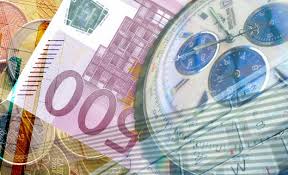 СЪДЪРЖАНИЕУВОД ..................................................................................................................      3ЕВРОПЕЙСКИ ПРОГРАМИ ЗА ФИНАНСОВА ПОДКРЕПА НА БИЗНЕСА ...	 7ОПЕРАТИВНА ПРОГРАМА „ИНОВАЦИИ И КОНКУРЕНТОСПОСОБНОСТ” ...	 9ОПЕРАТИВНА ПРОГРАМА „РАЗВИТИЕ НА ЧОВЕШКИТЕ РЕСУРСИ” ........	22	ОПЕРАТИВНА ПРОГРАМА „НАУКА И ОБРАЗОВАНИЕ ЗА ИНТЕЛИГЕНТЕН РАСТЕЖ” .............................................................................................................	26ПРОГРАМА ЗА РАЗВИТИЕ НА СЕЛСКИТЕ РАЙОНИ ......................................	32ОПЕРАТИВНА ПРОГРАМА ЗА МОРСКО ДЕЛО И РИБАРСТВО .....................	60ПРОГРАМА  „ХОРИЗОНТ 2020” .........................................................................	62„ИНСТРУМЕНТ ЗА МСП” НА ПРОГРАМА „ХОРИЗОНТ 2020” .........................	65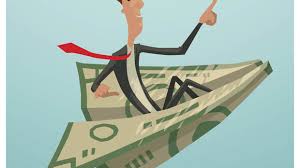 УВОДМалките и средни предприятия са гръбнакът на европейската икономика и най-големият източник на нови работни места и икономически растеж. За насърчаване на тяхното развитие от особена важност е подобряването на регулаторната среда и премахването на бюрократичните спънки пред предприемачеството. В сравнение с големите предприятия, малкият и среден бизнес е много по-засегнат от прекомерната регулация, защото понася много по-високи административни разходи, пресметнати според броя на служителите. Днес МСП в Европейския съюз се ползват от предимствата на лесен достъп до единния европейски пазар и приблизителният му брой от 500 милиона потребители. Огромен брой търговски бариери, сред които не най-маловажни са регулаторните различия между отделните страни, са премахнати и заменени с общи процедури, стандарти и правила. За гарантиране на равнопоставени условия за дейност на всички европейски предприятия, ЕС е постигнал договореност относно общи правила в редица важни сфери. Тези правила почиват върху общия принцип, съгласно който ако дадена компания е изпълнила всички правила в сила на територията на определена страна-членка, не е необходимо повторното им изпълнение в други страни-членки. Докато големите фирми са в състояние да поемат разходите за приспособяване на своите продукти за целите на изпълнение на различни национални законодателни изисквания, при МСП тези разходи могат да изиграят ролята на фактор, който възпрепятства тяхното навлизане на нови пазари, така че принципът на единния пазар облагодетелства МСП в особено висока степен. МСП често срещат значителни трудности при осигуряване на финансирането, от което се нуждаят, за да се развиват. Един от ключовите приоритети, залегнали в стратегията на ЕС за икономически растеж през следващото десетилетие Европа 2020”,както и в документите на Комисията „Акт за единния пазар” и „Акт за малките предприятия”, е да се улесни достъпът на МСП до финансиране. Решаваща е ролята на стабилната финансова система както за подпомагането му, така и за определянето на приоритетите за действие в краткосрочен план. В този контекст програмата за реформиране на финансовите услуги, въведена в отговор на финансовата криза, може да създаде регулаторни предимства за МСП. ЕК освен това предлага ново целево финансиране на равнище ЕС за преодоляване на слабостите на пазара, които ограничават растежа на МСП. Европейската комисия представя различните мерки, които предприема, за да улесни достъпа до финансиране за 23-те милиона МСП и осезаемо да подпомогне техния растеж Проблемите в източниците за финансиранеИзточниците на финансиране могат да бъдат много на брой и разнообразни – отмикрокредитирането, традиционите банкови инструменти, финансирането по правителствени и международни програми в подкрепа на МСП и т.н. до използването на ресурси на собственика, семейството и близките му. Достъпът до тези източници е от изключително значение за устойчивото развитие на сектора, както в условията на икономически подем, така и в условията на икономическа криза и възстановяване.Трудностите при достъпа до финансиране са една от основните пречки пред растежа на МСП. Причините за тези пречки са много, като някои от тях имат цикличен, а други структурен характер. Съществена роля играе информационната асиметрия между търсенето и предлагането на финансиране. Търсят се решения МСП да станат по-забележими за инвеститорите, а пазарите – по-привлекателни и по-достъпни за МСП. Чрез регулаторните промени ще се запази равновесието между регулирането, насочено към ограничаване на риска, и финансирането на МСП, както и между защитата на инвеститорите и специфичните мерки за МСП.Така, ЕК възнамерява и занапред да улеснява чрез бюджета на ЕС достъпа до финансиране за малките и средните предприятия, за да се преодолеят слабостите на пазара (т.е. информационната асиметрия и разпокъсаността на пазара на рисков капитал), които ограничават растежа на МСП. Намесата на ЕС трябва да има ясна до-бавена стойност като допълнение към финансовите ресурси, налични на национално равнище, и да привлече допълнително финансиране („финансов мултипликационен ефект”). Действията са в съответствие с настоящата и бъдещата финансова рамка. Всички мерки, включени в настоящия План за действие, са съгласувани с Програма за конкурентоспособността на предприятията и МСП и за програмата „Хоризонт 2020”. Разходите за агенциите и Мрежата на европейските предприя-тия (European Enterprise Network) ще бъдат покрити от вече предвидените средства в официалните програмни документи на Комисията.Институционалните инвеститори, по-специално застрахователните дружества, адо известна степен и банките, са потенциални инвеститори във фондовете за рисков капитал. В някои държави-членки те вече изпълняват значителна роля в това отношение. Въвеждането на нови рамки за ограничаване на риска в застрахователното и в банковото дело – Регламент и Директива относно капиталовите изисквания [ЕК, 2011 г.] дадоха повод за опасения, че то би могло да отдръпне инвестициите във фондовете за рисков капитал като ги разглеждакато инвестиции, които не се търгуват на регулиран пазар, или като високорискови активи (заедно с борсовите стоки и хедж-фондовете) при изчисленията на пруденциалните изисквания. Това третиране е в отговор на съображенията за ограничаване на риска. Една подходяща законодателна рамка за рисковия капитал, която да признава по-специално предимствата на диверсификацията, може да позволи определени инвестиции в рисков капитал, без да се поражда безпокойство от гледна точка на риска.Главните проблеми в областта на данъчното облагане за трансграничните ин-вестиции в рисков капитал, които поради липсата на съгласуваност между 27-те данъчни системи в ЕС могат да доведат до двойно данъчно облагане, неясноти при данъчното третиране и административни пречки. Пример са различните определения на понятието „място на стопанска дейност” често задължават фондовете за рисков капитал да учредяват филиали и да понасят нарастваща административна и данъчна тежест. Въпреки че двустранните спогодби за избягване на двойното данъчно облагане между държавите-членки по принцип следва да предотвратяват подобни затруднения, те не винаги отговарят на сложните търговски структури, използвани във фондовете за рисков капитал. Европейският режим за рисковия капитал ще премахне пречките пред трансграничното набиране на средства, но няма да реши проблемите, свързани с данъчното облагане на трансграничните инвестиции. При все това, едно общоприето определение на фонд за рисков капитал би било добра отправна точка за по-нататъшно проучване съвместно с държавите-членки на решенията на данъчните проблеми, които могат да възпрепятстват трансграничните инвестиции на такива фондове.Политиката по отношение на държавните помощи може да подпомогне достъпа на МСП до финансиране по различни начини, като се позволят помощите за банки с оглед на финансовата стабилност и се предоставят насоки на държавите-членки за разработването на схеми за помощи, които допринасят за целите на стратегията „Европа 2020” (научноизследователска и развойна дейност, иновации, регионално и социално сближаване и др.) и отчитат специфичните потребности на МСП. В Насоките за рисковия капитал се предвиждат спомагателно финансиране на МСП на ранен етап, мобилизиране на частни капитали и смекчаване на последиците от пазарни трусове. В същото време има значителен дефицит на собствен капитал и се увеличава прага за инвестиции в собствения капитал на новосъздадени дружества от 1,5 млн. евро на 2,5 млн. евро. При специфични обстоятелства правилата за държавните помощи позволяват намеса дори извън тези стойности.В Директивата относно пазарите на финансови инструменти се включи присъж-дането на етикет за развиващи се пазари на МСП на онези многостранни системи за търгуване (МСТ), които отговарят на определен набор от характеристики. Целта е да се намери подходящ баланс между пропорционални изисквания спрямо МСП и висока степен на защита на инвеститорите. Етикетът следва да позволи на тези пазари да станат по-популярни, по-ликвидни и по-привлекателни за инвеститорите. Използването му ще бъде доброволно и ще се основава на изискванията, които предстои да бъдат приети от Комисията по предложение на Европейския орган за ценни книжа и пазари. Етикетът ще се присъжда от компетентните национални органи. Той ще позволи на пазарите да разработят по-стандартизирани средства (индекси, специализирани фондове, инвестиращи на тези пазари) за осъществяване на контакти между МСТ и заприлагане на челния опит.С цел опростяване на счетоводните правила за МСП и допълнително намаляване на административната тежест, ЕК прие предложение за Директива относно годишните финансови отчети, консолидираните финансови отчети и свързаните с тях доклади на някои видове предприятия [ЕК, 2011 г.]. Това ще позволи на МСП да спестят до 1,7 млрд. евро годишно. Повишената сравнимост на финансовите отчети и акцентът върху съществената информация следва да доведат до по-добри инвестиционни решения и по-рационално разпределяне на капитала. Предлага се също да се снижат изискванията и разходите за малките емитенти, като се премахнат тримесечните отчети и се въведат образци, изготвени от ЕОЦКП, което ще улесни инвеститорите при съпоставянето на информацията. Облекченият режим на новата Директива относно прозрачността ще се прилага за всички емитенти и ще се отрази съществено върху намаляването на разходите на малките емитенти. Защитата на инвеститорите ще бъде достатъчно гарантирана чрез задължително оповестяване на шестмесечните и годишните резултати, както и чрез оповестяванията, изисквани съгласно Директивата относно пазарната злоупотреба и Директивата относно проспектите. Дружествата, разбира се, могат да продължат да предоставят повече информация на инвеститорите.По линия на Програмата за конкурентоспособност на предприятията и МСП, заследващия програмен период ще се предостави механизъм за гарантиране на заеми, който ще дава гаранции за: дългово финансиране чрез заеми, подчинени заеми и заеми, даващи право на участие, или лизинг, с което да се облекчи достъпът на МСП до финансирането, необходимо за растежа им; секюритизация на портфейлите дългово финансиране на МСП, предназначена за набирането на допълнително дългово финансиране. Европейската комисия и групата на ЕИБ в сътрудничество с финансови посредници ще разширяват достъпа на МСП до информация относно финансовите инструменти на ЕС и механизма за кредитиране на МСП. Също така ще бъде улеснен достъпът до информация за посредниците, включително малките банки.За стимулиране на развитието на предприятията, както и на научните изследва-ния и иновациите, ЕК предложи дългов финансов инструмент, предоставящ гаранции и други форми на поделяне на риска, което ще улесни отпускането на кредити на МСП, включително на тези от тях, чиято основна дейност е свързана с научни изследвания и иновации. Структурата на финансовия инструмент ще включва различни механизми със собствени цели съгласно съобщението на Комисията „Рамка за следващото поколение иновативни финансови инструменти - платформи за капиталови и дългови инструменти на ЕС”. Той ще бъде финансиран чрез Програмата за конкурентоспособност на предприятията и малките и средните предприятия (2014-2020 г.), програмата „Хоризонт 2020” и програмата „Творческа Европа”.Механизмът за гарантиране на заеми ще покрива заеми в размер до 150 000 евро с минимален падеж от 12 месеца, с изключение на заеми от секюритизирания портфейл. Освен това, чрез програмата „Хоризонт 2020” ще се предостави дългов механизъм с предназначена за МСП част в подкрепа на онези МСП, чиято основна дейност е свързана с научни изследвания и иновации. Предназначената за МСП част на дълговия механизъм ще насочва към МСП заеми, които да допълват заемите от механизма за гарантиране на заеми по Програмата за конкурентоспособност на предприятията и МСП. Предлага се създаването на гаранционен механизъм, ориентиран към МСП от сферата на културата и творчеството. Той ще се прилага в рамките на дълговия финансов инструмент на ЕС. По линия на Европейската програма за социална промяна и социални иновации Комисията предлага подкрепа за микрофинансирането на микропредприятия, както и за финансирането на социално отговорни предприятия.ЕВРОПЕЙСКИТЕ ПРОГРАМИ 2014‐2020ЗА ФИНАНСОВА ПОДКРЕПА НА БИЗНЕСА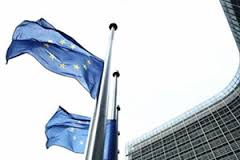 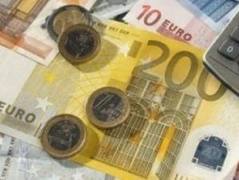 Еврофондовете са събирателно, макар и неточно понятие за средствата, които Европейската комисия разпределя между страните членки от общия бюджет на Европейския съюз. Сред тях попадат земеделските субсидии от общата земеделска политика и фондовете за регионално развитие (структурните и кохезионният фонд), които финансират инфраструктурни, екологични, социални и други проекти. Дефиницията понякога включва и предприсъединителните програми, които ЕС отпуска на страните, които предстои да приеме, за да подобрят инфраструктурата и селското си стопанство.Еврофондовете се разпределят на базата на нуждите, брутния вътрешен продукт и целите, които си е заложила всяка страна членка. Съответно по-бедните страни с по-слабо развити региони получават по-голяма финансова подкрепа. Европейската комисия отговаря за цялостния контрол върху еврофондовете, но текущото им управление зависи от страните членки.За България в периода 2014-2020 са одобрени следните програми:Оперативна програма "Добро управление" 2014-2020Оперативна програма "Транспорт" 2014-2020Оперативна програма "Региони в растеж" 2014-2020Оперативна програма "Развитие на човешките ресурси" 2014-2020Оперативна програма "Иновации и Конкурентоспособност" 2014-2020Оперативна програма "Околна среда" 2014-2020Оперативна програма "Наука и образование за интелигентен растеж" 2014-2020Програма за развитие на селските райони 2014-2020Програма за морско дело и рибарство 2014-2020Програми по европейско териториално сътрудничество 2014-2020Бизнесът ще бъде допустим бенефициент отново по Оперативна програма "Развитие на човешките ресурси" 2014-2020, Оперативна програма "Иновации и Конкурентоспособност" 2014-2020, Програма за развитие на селските райони 2014-2020, Програма за морско дело и рибарство 2014-2020, както и по някои инвестиционни приоритети на Оперативна програма „Наука и образование за интелигентен растеж”.ОПЕРАТИВНА ПРОГРАМА ИНОВАЦИИ И КОНКУРЕНТОСПОСОБНОСТ2014-2020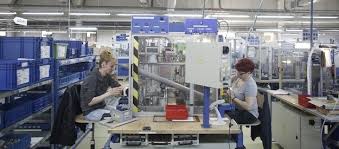 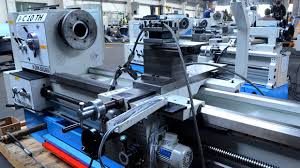 http://www.opcompetitiveness.bg/module3.php?menu_id=276 Стратегията на ОПИК 2014-2020 г., като част от изпълнението на Европейските структурни и инвестиционни фондове (ЕСИФ) в България според Споразумението за партньорство 2014-2020 г., е тясно свързана с целта за растеж и заетост (Growth and Jobs) и приноса на България за постигането на трите взаимно допълващи се типа растеж според „Европа 2020” :интелигентен растеж: изграждане на икономика, основаваща се на знания и иновации; устойчив растеж: насърчаване на по-екологична и по-конкурентоспособна икономика с по-ефективно използване на ресурсите; приобщаващ растеж: стимулиране на икономика с високи равнища на заетост, която да доведе до социално и териториално сближаване. Цел на програматаОПИК 2014-2020 е насочена към постигане на динамично конкурентоспособно развитие на икономиката, базирано на иновациите, оптимизация на производствените вериги и секторите с висока добавена стойност. Програмата разполага с бюджет от над 1,39 млрд Евро.Приоритетни области/оси:Приоритетна ос 1: Технологично развитие и иновацииПриоритетна ос 2: Предприемачество и капацитет за растеж на МСППриоритетна ос 3: Енергийна и ресурсна ефективностПриоритетна ос 4: Премахване на пречките в областта на сигурността на доставките на газ Приоритетна ос 5: Техническа помощПри различните операции, които се отварят по ОПИК по отношение на допустимостта на кандидатите се поставят различни изисквания към технологичната интензивност на секторната им принадлежност.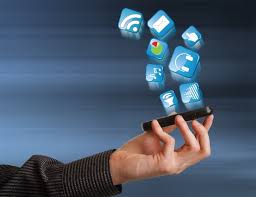 Технологична класификация на видовете производства и услугиВисокотехнологични и средно високотехнологични промишлени производства:С20 „Производство на химични продукти“C21 „Производството на лекарствени вещества и продукти“C26 „Производството на компютърна и комуникационна техника, електронни и оптични продукти“С27 „Производство на електрически съоръжения“С28 „Производство на машини и оборудване, с общо и специално предназначение“С29 „Производство на автомобили, ремаркета и полуремаркета“С30 „Производство на превозни средства, без автомобили“Интензивни на знание услуги:J58 „Издателска дейност“J59 „Производството на филми и телевизионни предавания, звукозаписване и издаване на музика“J60 „Радио- и телевизионна дейност“J61 „Далекосъобщения“J62 „Дейности в областта на информационните технологии“J63 „Информационни услуги“М72 „Научноизследователска и развойна дейност“Нискотехнологични и средно нискотехнологични промишлени производства:С10 „Производство на хранителни продукти“С11 „Производство на напитки“С13 „Производство на текстил и изделия от текстил, без облекло“С14 „Производство на облекло“С15 „Обработка на кожи; производство на обувки и други изделия от обработени кожи без косъм“С16 „Производство на дървен материал и изделия от дървен материал и корк, без мебели; производство на изделия от слама и материали за плетене“С17 „Производство на хартия, картон и изделия от хартия и картон“С18 „Печатна дейност и възпроизвеждане на записани носители“С19 „Производство на кокс и рафинирани нефтопродукти“С22 „Производство на изделия от каучук и пластмаси“С23 „Производство на изделия от други неметални минерални суровини“С24 „Производство на основни метали“С25 „Производство на метални изделия, без машини и оборудване“С31 „Производство на мебели“С32 „Производство, некласифицирано другаде“С33 „Ремонт и инсталиране на машини и оборудване“ПРОЦЕДУРИ В ПРОЦЕС НА ОЦЕНКА ОПИКBG16RFOP002-1.002 „Подкрепа за разработване на иновации от стартиращи предприятия“BG16RFOP002-1.001 „Подкрепа за внедряване на иновации в предприятията“BG16RFOP002-2.001 „Подобряване на производствения капацитет в МСП“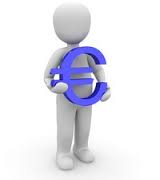 ОТВОРЕНИ ЗА КАНДИДАТСТВАНЕ ПРОЦЕДУРИ ОПИКBG16RFOP002-2.002 „Развитие на управленския капацитет и растеж на МСП“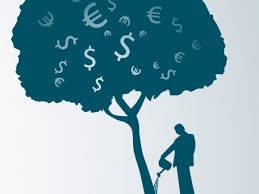 Основната цел на процедурата е развитие на управленския капацитет и растеж на малките и средни предприятия (МСП) в България чрез подкрепа за специализирани услуги и насърчаване използването на информационни и комуникационни технологии и услуги.Приложимият режим на държавна/минимална помощ е „de minimis“ съгласно Регламент (ЕС) № 1407/2013.Допустими за финансиране са следните дейности:Дейности за развитие и укрепване на управленския капацитет на предприятията, в т. ч.:Въвеждане и сертифициране на системи за управление в съответствие с изискванията на национални/европейски/международни стандарти;Постигане на съответствие на продукти с национални/европейски/международни стандарти;Внедряване и сертифициране на добри производствени практики;Ре-сертификация на системите за управление;Реинженеринг на процесите в предприятията;Представяне пред потенциални инвеститори и участие на капиталовите пазари в страната и чужбина.Дейности за насърчаване използването на информационни и комуникационни технологии и услуги:Дейности за услуги за разработване и въвеждане на ИКТ базирани софтуери за управление на бизнес процесите в предприятията;Дейности за придобиване и въвеждане  на ИКТ базирани софтуери за управление на бизнес процесите в предприятията;Дейности за инвестиции в ново оборудване и/или специализирани софтуерни приложения, допринасящ/и за въвеждането на ИКТ базирани софтуери за управление на бизнес процесите в предприятията;Дейности за услуги по използването на софтуер за управленски системи като услуга - SaaS (Software as a service);Дейности за услуги за „колокация“ на сървъри.III. Дейности за  визуализация на проекта Подаването на проектното предложение по настоящата процедура се извършва по изцяло електронен път чрез попълване на уеб базиран формуляр за кандидатстване и подаване на формуляра и придружителните документи чрез Информационната система за управление и наблюдение на Структурните инструменти на ЕС в България (ИСУН 2020) единствено с използването на Квалифициран електронен подпис (КЕП), чрез модула „Е-кандидатстване“ на следния интернет адрес:https://eumis2020.government.bg.Приложимият режим на държавна/минимална помощ е „de minimis“ съгласно Регламент (ЕС) № 1407/2013.BG16RFOP002-3.001 „Енергийна ефективност за малките и средни предприятия“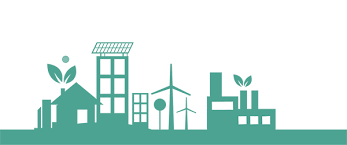 Основната цел на процедурата е предоставяне на фокусирана подкрепа на българските малки и средни предприятия за насърчаване изпълнението на мерки за енергийна ефективност с цел постигане на устойчив растеж и конкурентоспособност на икономиката.Приложимият режим на държавна/минимална помощ е, както следва:По Елемент А „Инвестиции“ кандидатите по процедурата могат да избират между ЕДИН от приложимите режими на държавна помощ:1) Регионална инвестиционна помощ съгласно чл. 13 и чл. 14 от Регламент (ЕС) № 651/2014 на Комисията от 17 юни 2014 година за обявяване на някои категории помощи за съвместими с вътрешния пазар в приложение на членове 107 и 108 от Договора (OB L 187/26.06.2014).или2) Инвестиционни помощи за мерки за повишаване на енергийната ефективност съгласно чл. 38 от Регламент (ЕС) № 651/2014 на Комисията от 17 юни 2014или3) Помощ „de minimis” съгласно Регламент (ЕС) № 1407/2013 на Комисията от 18 декември 2013 г. относно прилагането на членове 107 и 108 от Договора за функциониране на Европейския съюз към помощта „de minimis“.По Елемент Б „Услуги“ приложимият режим е помощ „de minimis“ съгласно Регламент (ЕС) № 1407/2013 на Комисията от 18 декември 2013 г.Процедурата за безвъзмездна финансова помощ се реализира с финансовата подкрепа на Европейския съюз чрез Европейския фонд за регионално развитие. Проектите следва да се изпълняват на територията на Република България.Общият размер на безвъзмездната финансова помощ по процедурата е 176 024 700 лв. (90 000 000 евро).Допустими за финансиране са следните дейности:Елемент А „Инвестиции“Инвестиции за изпълнение на мерки за енергийна ефективност, включени в обследване за енергийна ефективност, извършено от лица, вписани в регистъра по чл. 60, ал. 1 от ЗЕЕ; иВСЯКА от предвидените за изпълнение дейности по Елемент А следва да е с потвърден ефект енергийни спестявания от минимум 5% за съответната мярка съгласно обследването за енергийна ефективност;Елемент  Б „Услуги“:Придобиване на инвестиционен проект по смисъла на Закона за устройство на територията (ЗУТ), свързан с и необходим за изпълнението на проекта;Консултантски услуги за въвеждане и сертифициране на системи за енергиен мениджмънт в предприятията, вкл. съгласно изискванията на стандарт БДС EN ISO 50001 (Energy Management Systems) /EN ISO 50001;Извършване на енергиен одит по образец („обследване за енергийна ефективност”) от лице, вписано в публичния регистри по чл. 60, ал. 1 от Закона за енергийната ефективност;Закупуване на материали, които са пряко свързани с изпълнението на дейностите, включени в Елемент А;Публичност и визуализация;Одит на проекта.Подаването на проектното предложение по настоящата процедура се извършва по изцяло електронен път чрез попълване на уеб базиран формуляр за кандидатстване и подаване на формуляра и придружителните документи чрез Информационната система за управление и наблюдение на Структурните инструменти на ЕС в България (ИСУН 2020) единствено с използването на Квалифициран електронен подпис (КЕП), чрез модула „Е-кандидатстване“ на следния интернет адрес:https://eumis2020.government.bg.ОПЕРАТИВНА ПРОГРАМА "ИНИЦИАТИВА ЗА МАЛКИ И СРЕДНИ ПРЕДПРИЯТИЯ"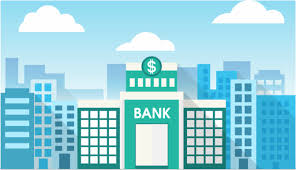 http://www.opcompetitiveness.bg/module3.php?menu_id=376На 12 октомври 2015 г. Европейската комисия одобри Оперативна програма „Инициатива за малки и средни предприятия“ 2014-2020 (ОП ИМСП). Тя е разработена в съответствие с прилагането на Инициативата за МСП в Европа. България е третата държава в ЕС, която ще осигури ресурс за МСП чрез инструмента. До момента той се прилага в Испания и Малта.Управляващ орган на програмата е Главна дирекция „Европейски фондове за конкурентоспособност“ при Министерство на икономиката. Бюджетът на новата оперативна програма е в размер на 102 млн. евро, които са изцяло от ЕС по линия на Европейския фонд за регионално развитие, тъй като не се изисква национално съ-финансиране. Средствата са заделени от средствата по Приоритетна ос 2 на ОП „Иновации и конкурентоспособност“ 2014-2020, предвидени за прилагането на финансови инструменти. 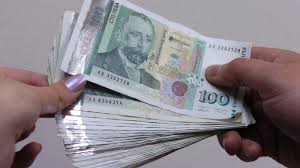 Портфейлите от заеми освен със средства по оперативната програма, ще бъдат гарантирани и със средства от COSME/HORIZON 2020, както и с ресурс на Европейския Инвестиционен фонд и Европейската инвестиционна банка.В рамките на Инициативата за МСП, в България се предвижда да се изпълнява един гаранционен продукт. Продуктът включва неограничени гаранции за предоставяне на капиталово облекчение на финансови посредници за нови портфейли за дългово финансиране на допустими МСП, който ще се изпълнява при по-облекчени условия в сравнение с прилагания по Оперативна програма „Развитие на конкурентоспособността на българската икономика“ сходен продукт.В момента в напреднала фаза са преговорите между Управляващия орган и Европейски инвестиционен фонд за подписването на Финансово споразумение, което ще уточни специфичните условия на участие в Инициативата за МСП.Инициативата за МСП е съвместна програма на Европейската комисия и Европейската инвестиционна банка за финансови инструменти за малки и средни предприятия през програмен период 2014-2020, чиято основна цел е бързо увеличение на кредитирането на МСП на ниво Европейски съюз за постигане на значително въздействие върху стимулирането на финансирането за МСП, икономическия растеж и създаването на работни места и засилване на приноса на Европейските структурни и инвестиционни фондове (ЕСИФ) към инструментите на ниво ЕС.ФИНАНСОВИ ИНСТРУМЕНТИ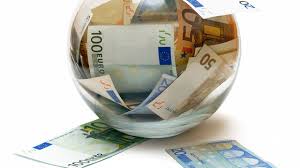 Инструменти и инициативи за максимално ефективно и устойчиво използване на структурните и инвестиционните фондове Тези инициативи са основани на опита в областта на финансовия инженеринг, което гарантира, че те ще запазят своето въздействие и ще допринесат за дългосрочното развитие на регионите.Стабилното финансово управление на инструментите на политиката на сближаване може да доведе до повишаване на публичните инвестиции. За постигането на тази цел Европейската комисия е разработила инструменти съвместно с Европейската инвестиционна банка (ЕИБ), Европейската банка за възстановяване и развитие (ЕБВР) и Банката за развитие на Съвета на Европа (БРСЕ).  Те подпомагат страните членки и регионите в прилагането на схеми за финансов инженеринг.JEREMIE (Съвместни европейски ресурси за микро-, малки и средни предприятия) е инициатива на Европейската комисия, ЕИБ и Европейския инвестиционен фонд (ЕИФ) за подобряване на достъпа на малките и средните предприятия (МСП) до финансиране. Сред продуктите са ценни книжа, рисков капитал, гаранции, заеми и техническа помощ, които водят до мултиплициращ ефект от средствата на ЕС чрез използването на револвиращи финансови продукти вместо безвъзмездни помощи. ЕИФ и националните и регионалните власти създават съобразени с конкретните обстоятелства схеми за МСП във всички сектори. Каква помощ се предоставя чрез JEREMIE?Страните от ЕС могат да използват част от отпуснатите им европейски структурни средства, за да инвестират в револвиращи инструменти, като фондове за рискови капитали, кредитиране или гаранционни фондове. 
Тези средства могат да подпомогнат:създаването на нов бизнес или разширяването на съществуващи такива;достъпа до инвестиционен капитал от страна на предприятия (най-вече малки и средни предприятия) с цел модернизиране и разнообразяване на дейностите им, разработване на нови продукти, осигуряване и разширяване на достъпа до пазара;ориентирани към бизнеса изследвания и разработки, трансфер на технологии, иновации и предприемачество;техническа модернизация на производствени структури, за да се помогне за постигането на целите на нисковъглеродната икономика;производствени инвестиции, които създават и поддържат устойчиви работни местаJESSICA (Съвместна европейска подкрепа за устойчиви инвестиции в градските райони) е инициатива на Комисията в сътрудничество с ЕИБ и БРСЕ за насърчаване на устойчивите инвестиции в проекти и програми за развитие на градовете.Тя свързва страните членки, регионите и градовете с европейския банков и финансов сектор за постигане на повече и по-добри инвестиции в градовете.Ресурси по линия на оперативни програми, които ще се инвестират в рамките на JESSICA, могат да бъдат прехвърляни във фондове за градско развитие, а съфинансирането може да бъде осигурено от общини, банки, пенсионни или инвестиционни фондове.Каква помощ се предоставя чрез JESSICA?JESSICA насърчава устойчивото градско развитие, като подкрепя проекти в следните области:градска инфраструктура – включително транспорт, вода/отпадъчни води, енергиянаследство или културни обекти – за туризъм и други устойчиви приложенияПовторно разработване на запустели земи – включително разчистване на площадките и обеззаразяванесъздаване на нова търговска площ за секторите МСП, ИТ и/или проучване и разработванеуниверситетски сгради – медицински, биотехнологични и други специализирани съоръженияподобряване на енергийната ефективност.JASPERS (Съвместна помощ за подкрепа на проекти в европейските региони) е съвместен механизъм за техническа помощ на Комисията, ЕИБ и ЕБВР за подготовка на големи проекти в дванайсетте страни членки, които се присъединиха към Съюза през 2004 г. и 2007 г.Той бе създаден поради липсата на опит и институционален капацитет в „новите“ държави-членки.JASPERS започна да функционира през есента на 2006 г. и в момента работи успешно на почти пълни обороти във всички дванайсет страни бенефициенти.Дейностите в рамките на механизма се осъществява от 3 оперативни бюра във Варшава, Виена и Букурещ, в които в момента 54 специалисти работят по 227 проекта.JASMINE (Съвместно действие в подкрепа на институциите за микрофинансиране в Европа) е инициатива, чрез която се цели подобряване на достъпа до финансиране за малки предприятия и социално изключени хора (включително от етническите малцинства), които искат да станат самонаети лица. Тази инициатива, в съответствие с Лисабонската стратегия за растеж и заетост, цели да направи малките заеми, или микрокредитирането, по-широкодостъпни в Европа, за да се отговори на търсене, което е останало неудовлетворено.Създаденият ФОНД НА ФОНДОВЕТЕ  в България ще администрира самостоятелно финансовите инструменти по оперативните програми за новия програмен период 2014 – 2020  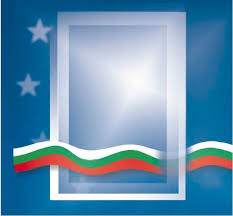 ОПЕРАТИВНА ПРОГРАМА „РАЗВИТИЕ НА ЧОВЕШКИТЕРЕСУРСИ”2014-2020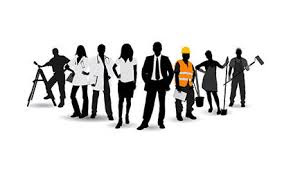 http://ophrd.government.bg/view_doc.php/6946Оперативна програма „Развитие на човешките ресурси” 2014-2020 г. (ОП РЧР) ще допринася активно за изпълнението на две от целите на Стратегията на Съюза за интелигентен, устойчив и приобщаващ растеж и за постигането на икономическо, социално и териториално сближаване съгласно стратегията „Европа 2020”. Това са целите в областта на трудовата заетост и борбата с бедността и социалното изключване. България, както и останалите държави — членки на ЕС, също формулира свои национални цели в изпълнение на стратегията „Европа 2020”, а именно: не по-малко от 76% от населението между 20 и 64-годишна възраст да е в заетост към 2020 г.намаляване броя на хората в бедност с 260 хиляди души до 2020 г. Постигането на тези цели е от основополагащо значение за визията и стратегията на ОП РЧР. Анализът към 2012 г. от Споразумението за партньорство показа нуждата през следващия програмен период България да положи значителни усилия, за да постигне заложените цели. Равнището на заетост за населението между 20 и 64-годишна възраст е 63% при цел от 76%, а в сравнение с базовата 2008 г., през 2010 г. броят на хората в бедност е нараснал с над 41 хиляди души. Отчитайки тези предизвикателства, стратегията на ОП РЧР се основава на три стълба. По-висока и по-качествена заетост. Намаляване на бедността и насърчаване на социалното включване. Модернизиране на публичните политикиБюджет – 2.136 млрд.лв. (европейско и национално финансиране).В подкрепа на изпълнението на Националната здравна стратегия и с цел подпомагане развитието на човешките ресурси в сферата на здравеопазването, ОП РЧР ще осигури финансиране за обучения за придобиване на специалност и за продължаващото обучение на специалистите в тази област. По този начин програмата ще подпомогне осигуряването на качествена и ефективна медицинска помощ и на подобрено качество на услугите в здравеопазването чрез повече и по-квалифицирани специалисти. Подкрепата за стартирането на самостоятелна стопанска дейност и развитието на предприемачеството ще даде нови хоризонти за професионално развитие на безработни и наети лица, в т.ч. и на младежите. В своята реализация, това приоритетно направление в стратегията на ОП РЧР е в унисон с Плана на ЕС „План за действие „Предприемачество 2020 г.“ (COM(2012) 795 final). ОП РЧР активно ще съдейства за реализацията на мерките от всеки един от трите стълба на Плана за действие на ЕС, а именно: Обучение за предприемачество за придобиване на бизнес умения, ключови за предприемачеството компетенции и предприемачески начин на мислене; Създаване на подходяща среда за предприемачеството чрез предоставяне на достъп до финансов ресурс за стартиране и развитие на собствен бизнес в първите моменти от съществуването на фирмата; Достигане на специфични групи, които по-трудно и по-рядко стартират предприемаческа дейност, като например жените, младите хора, по-възрастните хора, хората с увреждания, дълготрайно безработните. Ще бъдат подкрепени и наетите лица, които са натрупали достатъчно знания и опит и желаят да направят нова крачка в професионалното си развитие, започвайки собствен бизнес. Оперативна програма "Развитие на човешките ресурси" е стратегически документ, който е рамка за усвояване на финансови средства, съфинансирани от Европейския социален фонд на Европейския съюз и националния бюджет в рамките на програмния период 2014-2020 г.  Тя е насочена към постигане на:По-висока и качествена заетостНамаляване на бедността и насърчаване на социалното включванеМодернизиране на публичните политики.За постигане на поставените цели оперативната програма да бъде фокусирана върху реализирането на следните приоритетни оси:Приоритетна ос 1: Подобряване достъпа до заетост и качество на работните места;Приоритетна ос 2: Намаляване на бедността и насърчаване на социалното включване;Приоритетна ос 3: Модернизация на институциите на пазара на труда, социалното включване и здравеопазването;Приоритетна ос 4: Транснационално сътрудничество;Приоритетна ос 5: Социално включване и насърчаване на социалната икономика;Приоритетна ос 6: Техническа помощТематична концентрация Съгласно Регламент 1304/2013, 60% от бюджета на оперативната програма следва да бъде концентриран в до пет инвестиционни приоритета. В ОП РЧР 2014 – 2020 г. са избрани пет приоритета по приоритетни оси 1 и 2, както следва: Приоритетна ос 1Инвестиционни приоритети: Достъп до заетост за търсещите работа и за неактивните лица, включително трайно безработни и лица, отдалечени от пазара на труда, а също и чрез местни инициативи за заетост и подкрепа за мобилността на работната сила Подобряване на равния достъп до възможностите за учене през целия живот за всички възрастови групи във формален, неформален и неофициален вид, осъвременяване на познанията, уменията и компетенциите на работната ръка, както и насърчаване на гъвкави процеси на учене, включително чрез професионална ориентация и валидиране на придобитите компетенции. Приоритетна ос 2Инвестиционни приоритети: Социално-икономическа интеграция на маргинализирани общности като ромитеАктивно приобщаване, включително с оглед насърчаване на равните възможности и активното участие и по-добрата пригодност за заетост Повишаване на достъпа до услуги, които са на достъпна цена, устойчиви и висококачествени, включително здравни и социални услуги от общ интерес.ОБЯВЕНИ ПРОЦЕДУРИ2014BG05M9OP001-1.2014.001 "Младежка заетост"2014BG05M9OP001-3.2015.001 "Разработване и внедряване на система за мониторинг, оценка и контрол за изпълнение на Националната стратегия на Република България за интегриране на ромите 2012-2020"2014BG05M9OP001-2.2015.001 "Нови алтернативи"BG05M9OP001-2.002 „Независим живот”BG05M9OP001-1.002 „Активни”BG05M9OP001-1.003 „Ново работно място 2015”BG05M9OP001-3.002 „Центрове за заетост и социално подпомагане“BG05M9OP001-1.004 „Подобряване качеството и ефективността на публичните услуги за уязвимите групи на пазара на труда и работодателите”BG05M9OP001-3.003 „Предотвратяване на дискриминацията и създаване на равни възможности“BG05M9ОP001-1.007 „Повишаване ефективността на провежданата политика по заетостта”BG05M9OP001-2.003 „Приеми ме 2015“BG05M9OP001-3.004 „Оптимизация и иновации в ИА ГИТ”BG05M9OP001-1.005 „Обучения и заетост за младите хора“BG05M9OP001-1.006 „Обучения и заетост”BG05M9OP001-3.005 „Нови стандарти за социални услуги”При по-голямата част от обявените процедури в зависимост от посоченото в Насоките за кандидатстване могат да кандидатстват:организации, предоставящи посреднически услуги на пазара на труда; центрове за информация и професионално ориентиране; центрове за професионално обучениенеправителствени организациисоциални партньориработодатели и др.ОПЕРАТИВНА ПРОГРАМА „НАУКА И ОБРАЗОВАНИЕ ЗА ИНТЕЛИГЕНТЕН РАСТЕЖ” 2014-2020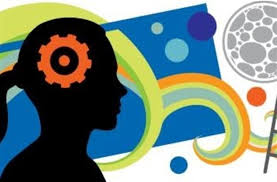 http://sf.mon.bg/?go=page&pageId=32Оперативна програма "Наука и образование за интелигентен растеж" (ОП НОИР) е поверена на Министерството на образованието и науката (МОН), Бюджет – 1. 37 млрд.лв. (европейско и национално финансиране)Оперативна програма „Наука и образование за интелигентен растеж 2014 – 2020 г.“ има две основни задачи:Да бъде сред ключовите инструменти за постигане на целите, приети от България в границите на Стратегията за интелигентен, устойчив и приобщаващ растеж (Стратегията “Европа 2020”);Да служи като ефикасно средство за прилагане на политики по сближаване, съгласно дневния ред на национално и общностно равнище.Основните цели на ОП НОИР, в контекста на стратегията „Европа 2020“ са:повишаване на инвестициите за наука и научни изследвания до 1,5% от БВП,намаляване на процента на преждевременно напусналите училище до под 11%;увеличаване на процента на завършилите висше образование до 36% от хората между 30 и 34 годишна възраст.
Програмата е единствената за следващия програмен период, която е с мултифондово финансиране от Европейския фонд за регионално развитие и Европейския социален фонд..ПРИОРИТЕТНА ОС № 1Първата от трите основни приоритетни оси на програмата - "Научни изследвания и технологично развитие" има бюджет от близо 545,8 млн. лв. средства от Европейския фонд за регионално развитие. Сред приоритетите, които са заложени тук, е повишаването на качеството на научните изследвания и развитието на иновациите. Националната цел е да се постигне устойчив растеж на България, а той изисква целенасочени инвестиции в приоритетни за страната научни направления, квалифицирани изследователи и изобретатели и атрактивна научна среда.ИНВЕСТИЦИОНЕН ПРИОРИТЕТ № 1Центрове за компетентностЦентрове за върхови постиженияНаучна инфраструктураРазвитие на регионална интелигентна специализацияМеждународно сътрудничествоПРИОРИТЕТНА ОС № 2Втората основна приоритетна ос - "Образование и учене през целия живот", е с бюджет от близо 504,6 млн. лв. средствата са от Европейския социален фонд.Тя е свързана с другата водеща цел на новата оперативна програма - да се подобри достъпа до висше образование и да се увеличи делът на завършилите висше образование между 30-34 годишните до 36%. Предвиждат се стимули за мотивиране на младите хора да завършат висше образование (стипендии, студентско кредитиране), като особено внимание ще бъде отделено на студентите със специални постижения в науката, инженерно-техническите дейности, иновациите и предприемачеството, изкуството, културата и спорта (на конкурсен принцип.ИНВЕСТИЦИОНЕН ПРИОРИТЕТ № 1Качество на училищното образованиеИНВЕСТИЦИОНЕН ПРИОРИТЕТ № 2Достъп до и качество на висшето образованиеИНВЕСТИЦИОНЕН ПРИОРИТЕТ № 3Учене през целия животИНВЕСТИЦИОНЕН ПРИОРИТЕТ № 4Професионално образование и връзка с пазара на трудаИнформационни и комуникационни технологииДопълващи хоризонтални дейностиПРИОРИТЕТНА ОС № 3Третата основна приоритетна ос - "Образователна среда за активно социално приобщаване", ще инвестира чрез Европейския социален фонд  общо 266,2 млн. лв. за активно приобщаване и за социално-икономическа интеграция. По тази приоритетна ос се цели изграждане на образователна среда, насърчаваща разгръщането на потенциала на всяко дете и ученик за личностно развитие, както и успешна реализация и  социализация. Тя залага и на ефективната интеграция в образователната система на деца, ученици и младежи от етническите малцинства и от други уязвими групи. Със средствата от тази ос се цели по-високо качество и по-добър достъп до образование чрез създаване на подкрепяща среда за  образование на деца и ученици със специални образователни потребности.ИНВЕСТИЦИОНЕН ПРИОРИТЕТ № 1Активно включванеИНВЕСТИЦИОНЕН ПРИОРИТЕТ № 2Социално-икономическа интеграцияВъзможности за бизнеса за кандидатстване по програматаПРИОРИТЕТНА ОС 2 - ОБРАЗОВАНИЕ И УЧЕНЕ ПРЕЗ ЦЕЛИЯ ЖИВОТБенефициенти:Министерство на образованието и науката  и второстепенните разпоредители с бюджетни кредити, включително НАПОО, други министерства, които са финансиращи органи на училища, Държавна агенция за закрила на детето (ДАЗД), детски градини, училища, общини, ресурсни центрове, читалища, организации по закона за юридическите лица с нестопанска цел (ЗЮЛНЦ), висши училища и/или техни основни звена, национално представителни организации на работниците и служителите и на работодателите, работодатели, браншови организации, представителни студентски организации, регистрирани по закон, научни организации (включително Българска академия на науките  и Селскостопанска академия), научни институти, младежки организации, общини в качеството им на партньори на МОН.Операция по   Приоритетна ос 2 „Образование и учене през целия живот”                          Инвестиционен приоритет 4 „Професионално образование                          и връзка с пазара на труда”ВЪВЕЖДАНЕ НА КРЕДИТИ В СИСТЕМАТА НА ПРОФЕСИОНАЛНОТО ОБРАЗОВАНИЕ И ОБУЧЕНИЕ Целта на операцията е изграждане на практически пътища за въвеждане и прилагане на система за натрупване и трансфер на кредити в професионалното образование чрез:Разработване на ДОИ за придобиване на квалификация по 20 професии чрез въвеждане на „единици резултати от учене”;Разработване на система за осигуряване на качество в професионалното образование и обучение;Анализиране и адаптиране на създадената нормативна база за оценяване качеството на ПОО;Извършване на външна оценка на професионалното обучение от работодателите чрез уеб-базирани инструменти;Провеждане на партньорски проверки с цел тестване на механизма на инспектиране;Изготвяне на анализи и препоръки от обучаващите институции.УСЪВЪРШЕНСТВАНЕ НА НАЦИОНАЛНАТА СИСТЕМА ЗА ВАЛИДИРАНЕВъзможност за създавене на необходимите механизми, по които да се осъществява валидирането на резултати от ученето – придобитите знания, умения и компетентности, постигнати чрез неформално обучение или самостоятелно учене с цел подобряване пригодността за заетост и мобилност;Повишаване на мотивацията за учене през целия живот, особено при лица с по-ниска квалификация с цел подобряване на професионалното си развитие.ПРОГРАМА ЗА РАЗВИТИЕ НА СЕЛСКИТЕ РАЙОНИ2014-2020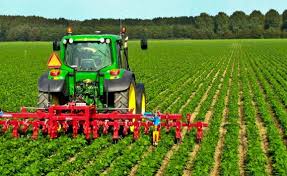 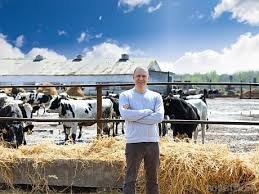 http://prsr.government.bg/ Програмата за развитие на селските райони за периода 2014 – 2020 г. има три цели:Повишаване на конкурентоспособността на селското стопанство и жизнеспособността на стопанствата, за повишаване на доходите на производителите и осигуряване на доставката на качествени хранителни продукти.Опазване на екосистемите и устойчиво управление и използване на природните ресурсите в земеделието, горското стопанство и хранителната промишленост.Социално-икономическо развитие на селските райони, осигуряващо нови работни места, намаляване на бедността, социалното включване и по-добро качество на живот.Програмата има три хоризонтални приоритета:Насърчаване на иновациите в производството, пазарната организация и управлениетоПредотвратяване и приспособяване към климатичните промениОпазване и възстановяване на околната среда.За повече информация: http://prsr.government.bg/Подмярка 4.1 „Инвестиции в земеделски стопанства“Инвестиции в материални активиВид подкрепаПодкрепа се предоставя на територията на цялата страна, за материални и нематериални инвестиции в новосъздадени и съществуващи земеделските стопанства за покриване нуждите на същите, съобразени с техният капацитет. Подкрепата e  насочена към инвестиции, свързани с:Инвестиции за модернизация и механизация /инвестиции във физически активи/ пряко свързана с намаляване на производствените разходи и повишаване производителността на труда;Инвестиции за модернизация и механизация /инвестиции във физически активи/ пряко свързана с намаляване на производствените разходи и повишаване производителността на труда свързани с изпълнение на дейностите по мярка „Агроекология и климат“ и мярка „Биологично земеделие“;Инвестиции за постигане съответствие с нововъведени стандарти на Общността приложими за съответните стопанства;Инвестиции пряко свързани с подобряване на енергийната ефективност на стопанствата;Инвестиции за съхранение на земеделската продукция с цел запазване качеството на продукцията;Инвестиции в машини и съоръжения за опазване на околната среда, включително за съхранение на оборска тор;Инвестиции в недвижима собственост свързана с дейността на земеделските стопанства;Инвестиции за създаване и/или презасаждане на трайни насаждения, десертни лозя, медоносни дървесни видове за производство на мед и бързорастящи храсти и дървесни видове за производство на биоенергия;Инвестиции за производство на енергия от възобновяеми енергийни източници за нуждите на земеделските стопанства.Финансовата помощ по мярката се предоставя под формата на възстановяване на действително направени и платени допустими разходи.Допустими кандидатиЗемеделски производители /Физически и Юридически лица/:Кандидатите за подпомагане следва да са регистрирани земеделски производители в съответствие със Закона за подпомагане на земеделските производители;Минималния стандартен производствен обем на стопанството на кандидата следва да бъде не по - малко от 8 000 евро;Кандидатите, юридически лица следва да докажат доход от земеделска дейност и/или доход от услуги директно свързани със земеделска дейност и/или преработка на земеделска продукция и/или участие и подпомагане по схемата за единно плащане на площ;Кандидатите следва да представят бизнес план /БП/, доказващ подобряване на дейността на ЗС чрез прилагане на планираните инвестиции и дейности подробно описани в представения БП.Критериите за допустимост по т. 3 не се прилагат за кандидати с проекти в селски райони, създадени до 1 година преди кандидатстването за проекти с инвестиции в: сектор „животновъдство”, сектор „плодове и зеленчуци”, производство на „етерично – маслени и медицински култури” и производство на технически култури.Кандидати с проекти в селски райони, създадени до 1 година преди кандидатстването за проекти с инвестиции в: сектор „животновъдство”, сектор „плодове и зеленчуци”, производство на „етерично – маслени и медицински култури” и производство на технически култури със стандартен производствен обем от 2 000 евро до 7 999 евро ще се подпомагат в рамките на Тематичната подпрограма за малки стопанства.Допустими разходиМатериални инвестиции:Закупуване/придобиване, строителство или обновяване на сгради и друга недвижима собственост, използвана за земеделското производство в стопанство, включително такава използвана за опазване на околната среда.Закупуване и/или инсталиране на нови машини, съоръжения и оборудване, необходими за подобряване на земеделския производствен процес, включително свързани с опазване на околната среда, съхранение и подготовка за продажба на земеделска продукция от стопанството, получаване на топлинна и/или електро- енергия, необходими за земеделските дейности в стопанството, подобряване на енергийната ефективност.Създаване и/или презасаждане на трайни насаждения, включително трайни насаждения от десертни лозя, медоносни дървесни видове /за производство на мед/ и други бързо растящи храсти и дървесни видове, използвани за производство на био-енергия.Инвестиции за постигане на съответствие с нововъведените стандарти на Общността.Инвестиции за постигане на съответствие със съществуващи стандарти на Общността - за млади земеделски производители, получаващи подкрепа по мярка 6.1.Инвестиции за съоръжения и съответно оборудване необходимо за производството на мед и други пчелни продукти, както и за развъждането на пчели-майки.Рехабилитация на съществуващи и изграждане на нови дренажни съоръжения и свързана малка инфраструктура, както и закупуване на техническо оборудване за тяхната експлоатация.Закупуване на земя, необходима за изграждане/модернизиране на сгради, помещения и други недвижими активи предназначени за земеделските производствени дейности и/или за създаване/презасаждане на трайни насаждения /до 10 % от общия размер на допустимите инвестиционни разходи /Съгласно Раздел 8.1/.Закупуване на специализирани земеделски транспортни средства – като например камиони, цистерни за събиране мляко, хладилни превозни средства за транспортиране на продукция, превозни средства за транспортиране на живи животни и птици, и др.Нематериални инвестиции:Общи разходи свързани със съответния проект за предпроектни проучвания, такси, хонорари за архитекти, инженери и консултантски услуги, консултации за екологична и икономическа устойчивост на проекти, проучвания за техническа осъществимост на проекта. Общите разходи по проекта не могат да надхвърлят 12 % от общия размер на допустимите инвестиции по проекта.Разходи за ноу-хау, придобиване на патенти права и лицензи, разходи за регистрация на търговски марки и процеси необходими за изготвяне и изпълнение на проекта”;Закупуване на софтуер;Разходите свързани за достигане съответствие с международни признати стандарти, като: въвеждане на системи за управление на качеството в земеделските стопанства, въвеждане на добри производствени практики, подготовка за сертификация.Условия за допустимостИнвестициите трябва са свързани с производството на селскостопански продукти включени вприложение I на Договора или памук, с изключение на риба и рибни продукти.Техническите характеристики на земеделската техника и оборудването за обработка на почвата и прибиране на реколтата обект на подпомагане по мярката, трябва да съответстват на ИЗП от земеделския производител.По мярката не се подпомагат инвестиции, за които е установено, че ще оказват отрицателно въздействие върху околната среда.Финансова помощ ще се предоставя за инвестиции за постигане на съответствие с нововъведени стандарти на Общността. Финансовата помощ ще бъде предоставяна за инвестиции, чието предназначение е да се постигне съответствие с тези стандарти, в рамките на максимум 12 месечен период, от датата на която стандарта става задължителен за земеделското стопанство.Списъкът на нововъведените стандарти на Общността и правното основание, за чието въвеждане се осигурява подкрепа по подмярката ще бъде посочен в Приложение към Програмата. В случай на проекти с инвестиции, предприети от млади фермери получаващи подкрепа при условията определени по подмярка 6.1, финансова помощ ще бъде предоставяна и за инвестиции за посрещане изискванията на съществуващи стандарти на Общността. Финансовата помощ може да бъде отпусната в рамките на максимум 24 месеца от датата на създаването на стопанството на младия фермер.В рамките на нитратно уязвими зони няма да се подпомагат съществуващи стопанства за инвестиции свързани с изграждане на съоръжения за съхранение на оборски тор с изключение на проекти представени от млади фермери спазващи посочения по – горе гратисен период.Финансова помощ за инвестиции за производство на енергия от възобновяеми енергийни източници ще се предоставя само за покриване нуждите на земеделските стопанства. По мярката няма да се предоставя подкрепа за продажба на електрическа, топлинна енергия и/или енергия за охлаждане.Проекти с включени инвестиции за производство на електрическа, топлинна енергия и/или енергия за охлаждане за собствено потребление ще се подпомагат, в случай, че същите не надхвърлят необходимото количество енергия за покриване собствените нужди на стопанството.Инвестициите в производство на електроенергия от биомаса не се подпомагат по подмярката, ако те не произвеждат най-малко 10% топлинна енергия.Използваните суровини от зърнени и други богати на скорбяла култури, захарни и маслодайни култури, използвани за производство биоенергия, включително биогорива се ограничават до 50% зърнени и други богати на скорбяла култури, както и суровини, които се използват за фуражи и до 75% суровини от етеричномаслени култури. Ограниченията не се прилагат за отпадъчни продукти от тези култури.Проекти за производство на биогорива и течните горива от биомаса се подпомагат при условие, че отговарят на критериите за устойчивост, определени в чл. 37-40 от Закона за енергията от възобновяеми източници (например: не са отглеждани върху терени с голямо значение за биоразнообразието, с високи въглеродни запаси, не са добити от суров материал, отглеждан на земя, която е била торфище, водят като резултат при потреблението на произведените от тях биогорива и течни горива от биомаса до намаляване на емисиите на парникови газове, са отглеждани в съответствие с чл. 38 ЗЕВИ).В случай на изпълнение на интегрирани проекти, бизнес плана на кандидатите следва да показва, че изпълнението на същия води до по – добри финансови резултати от дейността на кандидата, отколкото ако операциите или дейностите се изпълняват по отделно. В случай на проекти на земеделски производители за колективни инвестиции е необходимо всички ЗП участващи в дружеството кандидат да отговорят на критериите за допустимост по мярката и да нямат доминиращо влияние в управлението на дружеството кандидат.Дружеството получател на финансова помощ за проекти за колективни инвестиции следва да е регистрирано съгласно Търговския закон или Закона за кооперациите. Кандидати ЗП, който отговарят на определението за „малко стопанство“ няма да бъдат подпомагани по мярката.БП на всички кандидати, които изпълняват критериите за допустимост ще бъдат оценени. За всички проекти с икономически обосновани БП ще бъде направена селекция, следвайки приоритетите по мярката и чрез даване на приоритет на посочените по – горе кандидати. Допустими за подпомагане са проекти, които покриват минимален брой точки в резултат на селекцията по критериите за оценка определени от Комитета по наблюдение.Принципи при определяне на критериите за подборКритериите за подбор ще гарантират подпомагане на чувствителни сектори в земеделското производство и биологично такова и осигуряващи допълнителна заетост. Приоритет ще бъде осигурен и за навлизането на млади фермери и такива, които са получили подкрепа за създаване на стопанства на млади фермери и полупазарни стопанства през периода 2007 – 2013 и не са получавали подпомагане по Програмата за инвестиционни дейности по мерки 121 и 4.1, с цел осигуряване на приемственост в селското стопанство.По мярката ще бъде осигурен приоритет за кандидати на територията на селските райони в страната, Северозападен район и райони с природни и други ограничения.По мярката ще бъде предоставен приоритет за проекти с инвестиции за повишаване на енергийната ефективност,иновации в стопанствата и водещи до намаляване на емисиите.Приоритет ще бъде предоставян за проекти с интегриран подход и допринасящи за насърчаване на кооперирането между производителите, включително за дейности свързани с опазване на околната среда и постигане на стандартите на ЕС.Суми и проценти на предоставяната подкрепаФинансовата помощ е в размер на 50 % от общия размер на допустимите за финансово подпомагане разходи, като същата може да се увеличава на база общия размер на допустимите за финансово подпомагане разходи в следните случаи:За проекти представени от млади земеделски стопани финансовата помощ се увеличава с 10 %;За интегрирани проекти финансовата помощ се увеличава с 10 %;За проекти свързани със сливания на организации на производители финансовата помощ се увеличава с 10 %;За проекти с инвестиции в райони с природни и други специфични ограничения финансовата помощ се увеличава с 10 %;За проекти за колективни инвестиции представени от 6 до 10 ЗП финансовата помощ се увеличава с 10%;За проекти за колективни инвестиции, представени от над 10 ЗП и/или групи/организации на производители финансовата помощ се увеличава с 20 %;За проекти с дейности, подпомагани по линия на ЕПИ за селскостопанска производителност финансовата помощ се увеличава с 10 %;За проекти с инвестиции в стопанства изпълняващи ангажименти по мярка „Биологично земеделие” финансовата помощ се увеличава с 15 %.Допълнителната финансова помощ за млади фермери се предоставя в случай, че заявлението за подпомагане е представено от кандидат на възраст от 18 години и не повече от 40 години към датата на кандидатстване за финансова помощ.Максималното комбинирано подпомагане за един проект на индивидуален бенефициент е не повече от 70 % от общия размер на допустимите за финансово подпомагане разходи.Максималното комбинирано подпомагане за проекти за колективни инвестиции е не повече от 90% от общия размер на допустимите за финансово подпомагане разходи.Минималният размер на допустимите разходи за едно проектно предложение е в рамките на 15000 евро.Максималният размер на допустимите разходи за един кандидат за периода на прилагане на Програмата е в рамките на 1 500 000 евро, като максималният размер на допустимите разходи за един проект не може да надхвърля 1 500 000 евро.Максималният размер на допустимите разходи за инвестиции в земеделска техника за единкандидат за периода на прилагане на Програмата е в рамките на 500 000 евро.Максималният размер на допустимите разходи за проекти, представляващи колективни инвестициипредставени от 6 до 10 земеделски производители за периода на прилагане на Програмата е в рамките на 4 000 000 евро.Максималният размер на допустимите разходи за инвестиции в земеделска техника за проекти за колективни инвестиции представени от 6 до 10 земеделски производители за периода на прилагане на Програмата е в рамките на 750 000 евро.Максималният размер на допустимите разходи за проекти, представляващи колективни инвестиции представени от над 10 земеделски производители и/или групи/организации на производители за периода на прилагане на Програмата е в рамките на 5 000 000 евро.Максималният размер на допустимите разходи за инвестиции в земеделска техника за проекти за колективни инвестиции представени от над 10 земеделски производители и/или групи/организации на производители за периода на прилагане на Програмата е в рамките на 1 000 000 евро.Максималният размер на допустимите разходи за един кандидат, за изпълнение на интегриран проект за периода на прилагане на Програмата е в рамките на 1 500 000 евро.Допълнителни изискванияВ случаите на строително-монтажни работи се представя пълна строителна документация и заверени копия от всикчи разрешителни и съгласувателни документи, нормативно изискуеми за съотвената дейност. Избраните изпълнители местни и чуждестранни лица трябва да бъдат вписани в Централен професионален регистър на строителя съгласно Закона за Камарата на строителите (ЗКС) и да могат да извършват строежи и/или отделни видове строителни и монтажни работи от съответната категория съгласно изискванията на чл. 3, ал. 2 ЗКС.Оферентите на посадъчен материал трябва да имат издадено разрешително за производство и заготовка на посевен и посадъчен материал и/или удостоверение за регистрация като търговец на посевен и посадъчен материал в случаите, предвидени в Закона за посевния и посадъчния материал.За всяка доставка/услуга на стойност по-голяма от левовата равностойност на 15 000 евро, както и в случай, че тя е част от доставки/услуги, договорирани с един доставчик/изпълнител на обща стойност повече от левовата равностойност на 15 000 евро е необходимо да се представят най-малко три съпоставими независими оферти в оригинал.За всяка доставка/услуга на стойност по-малка от левовата равностойност на 15 000 евро, както и в случай, че тя е част от доставки/услуги, договорирани с един доставчик/изпълнител на обща стойност повече от левовата равностойност на 15 000 евро е необходимо да се представи една независима оферта в оригинал.Задължително се представя копие от технологичен проект, когато B_0_;се кандидатства за дейности, включени в технологичен процес, със схема и описание на процеса.В срок от 5 години след сключване на договора за финансово подпомагане, ползвателя е длъжен:да съхранява всички документи, свързани с подпомаганите дейностида използва придобитите активи по предназначениеда не продава, дарява и преотстъпва ползването на активите,да не променя местоположението на подпомогнатата дейностда не преустановява подпомогнатата дейност поради други причини, освен изменящите се сезонни условия за производствода застрахова активите след подаване на заявката за плащане на помощта докато изтече 5 годишния срок от подписване на договора – ежегодно.да обработва земя с размер, не по-малък от посочения в проекта (съответстващ на капацитета на техниката, за която се кандидатства)Недопустими за финансова помощ са разходи за:закупуване на оборудване, машини и съоръжения втора употреба;данък добавена стойност, който подлежи на възстановяване;лизинг;оперативни разходи, включително разходи за поддръжка, наеми, застраховка;банкови такси, разходи за гаранции, изплащане и рефинансиране на лихви;принос в натура;изследвания за разработване на нови продукти, процеси и технологии;доставка и/или дейност, чиято стойност възлиза на повече от левовата равностойност на 15 000 евро, за която кандидатът не е получил най-малко три независими оферти;търговия на дребно;закупуване на права за производство на земеделска продукция;закупуване на животни, едногодишни растения и тяхното засаждане;закупуване на нови машини и оборудване, включително компютърен софтуер, над пазарната им стойност;сертификация по НАССР (Анализ на опасностите и контрол на критичните точки);инвестиции, които представляват обикновена подмяна.Плащанията по проект могат да бъдат авансови, междинни и окончателниАвансово плащане:В размер до 50% от одобрената финансова помощИзисква се банкова гаранция в полза на Разплащателната агенция (РА) в размер 110 % от стойността на авансовото плащане или договор за поръчителство, с който най-малко двама поръчители, всеки от които се задължава пред кредитора РА да отговаря за изпълнението на задължението по авансовото плащане на длъжника ползвател на помощта в размер 110 % от стойността на авансовото плащане. Банковата гаранция се освобождава или договорът за поръчителство се прекратява след завършване на цялата инвестицияАвансовото плащане се плаща в срок от 25 работни дни от подаване на заявлението за авансово плащанеМеждинно плащане:Междинно плащане е допустимо, но не повече от един път за периода на изпълнение на проекта и само за обособена част от одобрена и извършена инвестицията. Междинното плащане може да бъде заявено не по-късно от шест месеца преди изтичане на крайния срок за извършване на инвестицията по договора за отпускане на финансова помощ.Окончателното плащане Окончателното плащане се извършва в срок от 4 месеца от подаване на заявление за изплащане на помощта и след одобрение и верификация на извършените разходи.Подмярка 4.2 „Инвестиции в преработка/маркетинг на селскостопански продукти“Операция 4.2.1 Инвестиции в преработка/маркетинг на селскостопански продуктиПодпомагането по мярката ще бъде насочено към модернизиране на физическите активи на предприятията преработващи земеделски продукти с цел производство на нови и качествени продукти, включително такива свързани с къси вериги на доставка. Инвестиционната подкрепа ще бъде насочена и към по-ефективно използване на ресурсите и постигане на стандартите на ЕС с цел повишаване на нивото на добавяне на стойност към земеделските продукти. Чрез модернизиране на активите ще се постигне въвеждане на нови и енергоспестяващи технологии и иновации. Чрез инвестиционна подкрепа насочена към преработка на земеделска продукция ще позволи осигуряването на заетост в селските райони. Подпомагането по мярката ще бъде насочено към по - пълно интегриране между преработвателите и доставчиците на суровини с цел производство на качествени и със специфични характеристики хранителни продукти, създаване на възможностите за логистична свързаност между доставчици, търговци и скъсяване на пътя до пазара. По доброто интегриране между производители и преработватели ще позволи намаляване на суровинната уязвимост за уязвимите сектори от ХВП. Чрез подпомагането по мярката ще се насърчи сътрудничеството между земеделските производители при предприемане на общи инвестиции.Вид на помощтаПодкрепа се предоставя на територията на цялата страна за инвестиции в материални и/или нематериални активи подобряващи цялостната дейност на предприятията. Инвестициите, обект на подкрепа следва да са свързани с:Преработка и/или маркетинг на продукти в обхвата на Приложение I към Договора за функциониране на Европейския съюз или на памук, с изключение на рибни продукти;Развитие на нови продукти, процеси и технологии за продукти в обхвата на Приложение I към Договора за функциониране на Европейския съюз или на памук, с изключение на рибни продукти; Подкрепата ще бъде насочена към закупуване и изграждане на инвестиции, свързани с:Инвестиции в процеси и технологии за производство на продукти, включително такива свързани с къси вериги на доставка;Инвестиции свързани с изграждане, придобиване и модернизиране на сгради и други недвижими активи необходими за производството и маркетинга;Инвестиции в инсталиране на нови машини и оборудване за подобряване на производствения процес и маркетинга;Инвестиции в активи за съхранение, преработка, пакетиране, охлаждане, замразяване и сушене с цел запазване качеството на продукцията;Инвестиции в специализирани транспортни средства за превоз на суровини и/или готова продукция, включително хладилни транспортни средства;Инвестиции свързани с внедряването на системи за управление на качеството;Инвестиции за производство на енергия от възобновяеми енергийни източници за собствено потребление;Инвестиции за постигане съответствие със стандартите на Общността, включително пречиствателни съоръжения.БенефициентиЗемеделски производители регистрирани съгласно Закона за подпомагане на земеделските производители и Групи/Организации на производители;Предприятия /Физически и Юридически лица/, включително пазари на производители регистрирани съгласно Закона за стоковите борси и тържища.Кандидати земеделски производители, който отговарят на определението за „малко стопанство“ няма да бъдат подпомагани по мярката.Кандидатите следва да са физически или юридически лица регистрирани по Търговския закон или Закона за кооперациите, които са микро, малки, средни и големи предприятия дефинирани съгласно Препоръка 2003/361/ЕО на Комисията .Кандидатите следва да представят бизнес план, доказващ подобряване на дейността на стопанството/предприятието чрез прилагане на планираните инвестиции и дейности подробно описани в представения бизнес план.Минималния стандартен производствен обем на кандидатите земеделски производители следва да бъде не по - малко от 8 000 евро;Допустими разходиМатериални инвестиции:Изграждане, придобиване и подобряване на сгради и недвижимо имущество, включително чрез лизинг;Закупуване на нови машини, специализирани транспортни средства, съоръжения и оборудване, включително компютърен софтуер до пазарната стойност на активите, включително чрез лизинг;Разходи за закупуване на земя до 10 % от общия размер на допустимите инвестиционни разходи /Съгласно Раздел 8.1/.Нематериални инвестиции:Общи разходи свързани със съответния проект за предпроектни проучвания, такси, хонорари за архитекти, инженери и консултантски услуги, консултации за екологична и икономическа устойчивост на проекти, проучвания за техническа осъществимост на проекта. Общите разходи по проекта не могат да надхвърлят 12% от общия размер на q`допустимите инвестиции по проекта /Съгласно Раздел 8.1/;Разходи за ноу-хау, придобиване на патенти права и лицензи, разходи за регистрация на търговски марки и процеси необходими за изготвяне и изпълнение на проекта”;Разходите свързани за достигане съответствие с международни признати стандарти са допустими за финансова помощ само в случаите, в които същите част от общ проект на конкретния кандидат.Условия за допустимостПодпомагане по мярката ще се предоставя за избрани първични производствени сектори свързани с преработката/маркетинг на продукти, описани в Приложение І на Договора за функциониране на Европейския съюз Мляко и млечни продукти,Месо и месни продукти,Плодове и зеленчуци, включително гъби,Пчелен мед,Зърнени, мелничарски и нишестени продукти,Растителни и животински масла и мазнини,Технически и медицински култури, включително маслодайна роза и билки,Готови храни за селскостопански животни,Гроздова мъст, вино и оцет,Производство на енергия чрез преработка на растителни и животински продукти с изключение на биомаса от рибни продукти.Интензитет и размер на помощтаФинансовата помощ е в размер на 50 % от общия размер на допустимите за финансово подпомагане разходи и 25% от общия размер на допустимите за финансово подпомагане разходи за големи предприятия по смисъла на Закона за МСП.Мярка 6 Развитие на стопанства и предприятияЦели на мярката:Улесняване процеса на създаването на стопанства от млади земеделски производители;Насърчаване на заетостта и разкриване на качествени работни места и запазване на вече съществуващите работни места;Намаляване на сезонните колебания в заетостта;Насърчаване стартирането и развитието на неземеделски дейности в селските райони.6.1 Стартова помощ за млади земеделски производителиБенефициентиБенефициенти са земеделски производители – физически лица или еднолични търговци, които отговарят на следните критерии за допустимост:да са регистрирани като земеделски производители по Закона за подпомагане на земеделските производители;икономическият размер на стопанството да е в границите между 8 000 и 16 000 СПО (СПО ‐ стандартен производствен обем означава стойността на продукцията, която отговаря на средната стойност за даден район за всеки един земеделски продукт). Всяка земя, която се взима предвид при определяне на първоначалните минимални СПО да е с представен документ за собственост и/или договор за аренда/наем с минимален срок от 5 години;да са на възраст от 18 до 40 години (без да са ги навършили) към датата на подаване на молбата за подпомагане;да имат съответните професионални умения и познания, които да бъдат доказани: завършено средно образование в областта на селското стопанство или ветеринарната медицина, или средно икономическо образование със земеделска насоченост; и/или завършено висше образование в областта на селското стопанство или ветеринарната медицина, или висше икономическо образование със земеделска насоченост; и/или удостоверение за завършен курс от минимум 150 часа или свидетелство за професионална квалификация в областта на селското стопанство;тяхното стопанство да отговаря на определението за създаване на стопанство (описано по‐долу);са предложили бизнес план за развитие на дейностите в стопанството.Допустими разходиПодпомагането се предоставя само при представен бизнес план.Плащането на последната вноска сеизвършва само при коректно изпълнение на бизнес плана.Условия за допустимостОпределение за създаване на стопанство - за начална дата на създаване на стопанство се има предвид една от следните дати, която е настъпила първа:датата на регистрация за първи път като земеделски производители по Закона за подпомагане на земеделските производители;датата на подаванена заявление за единно плащане на площ и/или за плащане за необлагодетелстван район;датата на започване на отглеждане на животни в собствен/нает животновъден обект и/или стопанисване на земя с цел производството на земеделска и животинска продукция;датата на започване на осигуряване като земеделски производители, с изключение на случаите, в които земеделският производител е осигурен на друго основание върху максималния за страната осигурителен доход.За да се счита за допустим за създаване на стопанство за първи път младият земеделски производител не трябва да е преминал нито едно от описаните по-горе изисквания с повече от 18 месеца.Крайната дата на създаване на стопанство е краят на втората година от датата, на която е стартирало създаването на стопанството.Принципи при определяне на критериите за подборКритериите целят да гарантират насочване на помощ съобразно установените потребности и заложените цели. Критериите се основават на анализа и на практиката от прилагането на Програмата за развитие на селските райони (2007-2013) и осигуряват съответствие и допълняемост с други стратегически документи. Чрез критериите се цели и подпомагане на проекти с по-висока добавена стойност, създаващи нови работни места, както и намаляването на регионалните диспропорции в социално-икономическото развитие.В процесът на оценка проектите се класират и се дава приоритет на:Проекти, които се изпълняват от бенефициенти, които имат завършено средно и/или висше образование в областта на селското стопанство, ветеринарната медицина или икономическо образование със земеделска насоченост;Проекти, които се изпълняват в сектор „Животновъдство”Проекти, които се изпълняват в сектор „Плодове и зеленчуци”Проекти на млади фермери, чиито стопанства са в процес на преход към биологично производство или са преминали към биологично производство на земеделски продукти и храни по смисъла на Регламент на Съвета (ЕО) № 834/2007 от 28 юни 2007 г. относно биологичното производство и етикетирането на биологични продукти и за отмяна на Регламент (ЕИО) 2092/91.Проектина млади фермери, които създават заетост и нови работни места В процесът на оценка проектите на млади земеделски производители, които не са събрали минималният брой точки няма да бъдат одобрени за подпомагане. (Приложими) суми и проценти на предоставяната подкрепа Общият размер на помощта не може да надвишава 25 000 евро на бенефициент.Изплащането на помощта става на два пъти под формата на единична премия:Първо плащане – изплащат се до 12 500 евро след одобрение на заявлението за подпомагане;Второ плащане – изплаща се до 12 500 евро само при коректно изпълнение на всички заложени в бизнес плана дейности, инвестиции и цели.Подмярка 6.2 Стартова помощ за неземеделски дейностиВид на помощтаПредоставя се подпомагане за стартиране на нови неземеделски дейности в селските райони.Дейностите трябва да са нови за предприятието или лицето, което получава подпомагането.Неземеделските дейности могат да включват:Дейности за развитие на туризъм (изграждане и обновяване на туристически обекти и развитие на туристически услуги);Производство или продажба на продукти, които не са включени в Приложение 1 от Договора за функциониране на Европейския съюз (независимо от вложените продукти и материали);Развитие на услуги във всички сектори;Производство на енергия от възобновяеми енергийни източници за собствено потребление;Развитие на занаяти и други неземеделски дейности.В рамките на подмярката не се финансират дейности, които водят до осъществяване на  селскостопанска дейност или резултата от дейността е продукт, включен в Приложение I на Договора за функциониране на Европейския съюз. Не се предоставя финансова помощ за хазарт, финансови услуги, голф, сектори и дейности, определени в Регламент (ЕС) № 1407/2013 на Комисията от 18 декември 2013 година относно прилагането на членове 107 и 108 от Договора за функционирането на Европейския съюз към помощта de minimis, производство на енергия от възобновяеми енергийни източници за продажба.Допустими разходиНачална помощ за нови неземеделски дейности в селските райони.Не повече от 70% от разходите в бизнес плана може да са предвидени за текущи разходи.БенефициентиЗемеделски производители или микропредприятия, регистрирани като еднолични търговци или юридически лица по Търговския закон, Закона за кооперациите или Закона за вероизповеданията, както и физически лица, регистрирани по Закона за занаятите.Бенефициентите трябва да имат седалище или съответно постоянен адрес за физическите лица на територията на селски район.Критерии за допустимостПроектите и кандидатите трябва да отговарят на следните условия:Подпомаганата дейност да се извършва в селски район;Дейностите, за които се кандидатства не са извършвани от предприятието до момента на подаване на заявлението за подпомагане;Кандидатът трябва да представи разработен бизнес план за новата дейност, който да показва икономическа жизнеспособност за срок от 5 години, в случай на строително-монтажни работи – 10 години;Дейността не оказва отрицателно влияние върху околната среда;Инвестициите в производство на електроенергия от биомаса не се подпомагат по мярката, ако те не произвеждат най-малко 10% топлинна енергия;Стопанството на кандидати – земеделски производители, които не са микропредприятия трябва да има стандартен производствен обем над 8 000 евро;Изпълнението на бизнес плана трябва да започне в срок до 9 месеца от решението за отпускане на помощта.Не се предоставя финансова помощ за изграждане и обновяване на туристически обекти и туристически услуги в курортни комплекси и населени места по черноморското крайбрежие с развит масов туризъм.Подпомагат се проекти за обновяване или изграждане на места за настаняване с до 20 помещения за настаняване.Максималният размер на количествата култури за храни и фуражи, използвани за производство на биоенергия, включително биогорива се определя въз основа на допълнителен анализ и се одобрява от Комитета за наблюдение на програмата.Критерии за подборКритериите целят да гарантират насочване на помощ съобразно установените потребности и заложените цели. Критериите ще се основават на анализа и на опита от прилагане на Програмата за развитие на селските райони (2007-2013) и ще осигуряват съответствие и допълняемост с други стратегически документи и по-специално Националната стратегия за насърчаване на малките и средните предприятия. Чрез критериите се цели и подпомагане на проекти с по-висока добавена стойност, създаващи нови работни места, както и намаляването на регионалните диспропорции в социално-икономическото развитие.Интензитет и размер на помощта:Подпомагането се предоставя под формата на фиксирано плащане, което не надвишава 25 000 евро.Плащането се извършва чрез две плащания, представляващи първо плащане в размер на 15 000 евро – до 3 месеца от сключване на договор и второ плащане в година по избор на кандидата, но не по-късно от петата година и не по-рано от третата година от изпълнението на бизнес плана.Второто плащане, в размер на 10 000 евро, се извършва, ако кандидатът е извършил всички инвестиции, основните дейности и е постигнал целите, предвидени в бизнес плана и е създадено най-малко едно работно място.Подмярка 6.4 „Инвестициионна подкрепа за неземеделски дейности“Операция 6.4.1 Инвестиции в подкрепа за неземеделски дейностиОперация 6.4.2 Инвестиции в подкрепа за неземеделски дейности по Тематичната подпрограма заразвитието на малки стопанстваОперация 6.4.1 Инвестиции в подкрепа на неземеделски дейностиВид на помощтаПредоставя се подпомагане за инвестиции в неземеделски дейности, които са насочени към:Развитие на туризъм (изграждане и обновяване на туристически обекти и развитие на туристически услуги);Производство или продажба на продукти, които не са включени в Приложение 1 от Договора за функциониране на Европейския съюз (независимо от вложените продукти и материали);Развитие на услуги във всички сектори;Производство на енергия от възобновяеми енергийни източници за собствено потребление; Развитие на занаяти и други неземеделски дейности.В рамките на подмярката не се финансират дейности, които водят до осъществяване на селскостопанска дейност или резултата от дейността е продукт, включен в Приложение I на Договора за функциониране на Европейския съюз.Не се предоставя финансова помощ за хазарт, финансови услуги, голф, сектори и дейности, определени в Регламент (ЕС) № 1407/2013 на Комисията от 18 декември 2013 година относно прилагането на членове 107 и 108 от Договора за функционирането на Европейския съюз към помощта de minimis, производство на енергия от възобновяеми енергийни източници, с изключение на производство на енергия от вторични продукти, отпадъци и остатъци.Не се предоставя финансова помощ за изграждане и обновяване на туристически обекти и развитие на туристически услуги в курортни комплекси и населени места по черноморското крайбрежие с развит масов туризъм.Допустими разходи:Финансова помощ за материални и нематериални инвестиции, за създаване и развитие на неземеделски дейности в селските райони, включващи:Изграждане, придобиване или подобренията на недвижимо имущество;Закупуване, включително чрез лизинг на нови машини и оборудване, включително компютърен софтуер до пазарната стойност на активите;Общи разходи, свързани с разходите за буква „а“ и „б“, например хонорари на архитекти, инженери и консултанти, хонорари, свързани с консултации относно екологичната и икономическата устойчивост, включително проучвания за техническа осъществимост;Нематериални инвестиции: придобиване и създаване на компютърен софтуер и придобиване на патенти, лицензи, авторски права и марки.Разходите са допустими само ако са извършени след подаване на заявлението за подпомагане.Допустими са авансови плащания в размер до 50% от одобрената финансова помощ.БенефициентиЗемеделски производители или микропредприятия, регистрирани като еднолични търговци или юридически лица по Търговския закон,Закона за кооперациите или Закона за вероизповеданията, както и физически лица, регистрирани по Закона за занаятите.Бенефициентите трябва да имат седалище или съответно постоянен адрес за физическите лица на територията на селски район.При определянето на едно предприятие за микропредприятие се следва дефиницията на Препоръка 2003/361/ЕО на Комисията.Критерии за допустимостПроектите и кандидатите трябва да отговарят на следните условия:Инвестицията да се осъществява в селски район;Инвестицията да няма отрицателно влияние върху околната среда;Кандидатът да представи разработен бизнес план, който да показва икономическа жизнеспособност на инвестицията за срок от 5 години/ 10 години при строително-монтажни работи;Стопанството на кандидати, земеделски производители, трябва да има стандартен производствен обем над 8 000 евро;Инвестициите в производство на електроенергия от биомаса не се подпомагат по мярката, ако те не произвеждат 10% топлинна енергия.Не се предоставя финансова помощ за изграждане и обновяване на туристически обекти и развитие на туристически услуги в курортни комплекси за развит масов туризъм.Подпомагат се проекти за обновяване или изграждане на места за настаняване с до 20 помещения за настаняване.Максималният размер на количествата култури за храни и фуражи, използвани за производство на биоенергия, включително биогорива ще бъде определен въз основа на допълнителен анализ и ще бъде одобрен от Комитета за наблюдение на програмата.Критерии за подборКритериите за подбор целят да гарантират насочване на помощ съобразно установените потребности и заложените цели. Критериите се ще основават на анализа и на практиката от прилагане на Програмата за развитие на селските райони (2007-2013) и ще осигурят съответствие и допълняемост с други стратегически документи и по-специално Националната стратегия за насърчаване на малките и средните предприятия. Подпомагането ще се фокусира върху най-бедните райони. Чрез критериите се цели и подпомагане на проекти с по-висока добавена стойност и създаващи нови работни места.Предвижда се да бъдат избрани проекти, които в максимална степен да допринесат за постигане на целите на програмата.При избора на проекти ще се цели постигане на максимална ефективност.Интензитет и размер на помощта:Финансовата помощ не може да надвишава 75% от общите допустими разходи и при спазване на правилата за „минимална помощ“.Минимална стойност на допустимите разходи – 10 000 евро.Максимална стойност на допустимите разходите по проекта – 300 000 евро.В случай на интегриран проект, разходите за неземеделската дейност не следва да надвишават посочените максимални стойности.Операция 6.4.2 Инвестиции в подкрепа на неземеделски дейности поТематичната подпрограма за развитието на малки стопанстваОбосновка: Процесът на преструктуриране на българския земеделски сектор, който се характеризира с голям брой нископродуктивни малки стопанства, може да бъде стимулиран към разнообразяване на дейността чрез насърчаване развитието на неземеделски дейности.Подпомагането на инвестиции на земеделски производители за развиване на неземеделски дейности ще улесни навлизането им или разширяването на дейностите в сектори с потенциал за пазарен растеж.Това ще доведе до допълнителен доход за малките стопани и ще подпомогне процеса на преструктурирането им.Вид на помощтаПо тази подмярка се подпомагат инвестициите за стартиране или развитие на неземеделски дейности в селските райони, сред които са:Развитие на селски туризъм:Туристическо настаняване и осигуряване на храна на туристите (включително къщи за гости, къмпинги и съоръжения, и т.н.);Развитие на туристическите услуги, които предлагат на посетителите възможности за спорт и отдих или са насочени към хобита и други дейности за свободното време (езда, колоездене, фототуризъм) и специализиран туризъм за любители на природата – наблюдение на птици, животни, пеперуди, растения и т.н.);Туристически услуги, свързани с опазване и експониране на места с исторически, културен, природен или образователен интерес (стари изби, мелници, ферми, изложения на закрито и открито), и т.н.Местно занаятчийство:  Занаятчийски дейности (включително предоставяне на услуги, свързани с участието на посетители в занаятчийски дейности).Преработка и маркетинг на земеделски продукти, които не се подпомагат по чл. 18 и крайният продукт не е включен в Анекс І;Производство и/или преработка на неземеделски стоки и материали;Предоставяне на услуги за всички икономически сектори и населението, включително:Грижи за деца, възрастни хора, хора с увреждания, здравни услуги, обучение и други;Създаване/обновяване или подобрение на работилници за поддръжка и ремонт на машини и съоръжения за селското и горското стопанство;Архитектурни и инженерни дейности, счетоводство, деловодство и одиторски услуги, технически услуги, индустриално почистване, ветеринарни дейности и т.н.  ИТ дейности, компютърни и електронни дейности, електронна търговия и др.;БенефициентиЗемеделски производители в общините от селските райони.Допустими разходи:Изграждане, придобиване и подобряване на недвижимо имущество, включително чрез лизинг;Закупуване на нови машини, съоръжения и оборудване, включително компютърен софтуер до пазарната стойност на активите, включително чрез лизинг;Общи разходи свързани със съответния проект за предпроектни проучвания, такси, хонорари за архитекти, инженери и консултантски услуги, различни от тези предоставяни по мярката по чл.15;Закупуване на ноу-хау, патенти права и лицензи, търговски марки и процеси необходими за изготвяне и изпълнение на проекта.Условия за допустимостЗемеделски производители, отговарящи на условията, изброени в Раздел 4.1Кандидатите трябва да са получили минимум 30 % от общия доход за реходната година от земеделски дейности.Инвестицията да се извършва на територията на община от селските райони, за която се отнася проектното предложение.Критерии за подборВ процеса на избор ще се дава приоритет на:Проекти, за разнообразяване на дейността, представени от земеделски производители, регистрирани по реда на Закона за тютюна и тютюневите изделия;Проекти, представени от жени и млади фермери;Проекти, създаващи постоянна заетост;Проекти, интегриращи хоризонталните приоритети за иновации, опазване и възстановяване на околната среда, включително биологично производство, икономия k на ресурси и адаптация към климатичните промени.Интензитет и размер на помощта:Финансовата помощ е в размер на 85% от общия размер на допустимите за финансово подпомагане разходи;Минималният размер на допустимите разходи за едно проектно предложение е 5000 евро.Максималният размер на допустимите разходи за едно проектно предложение е 70 000 евро.По мярката се прилагат правилата за минималната помощ и общата финансова помощ получена по правилата за минимална помощ, по тази или други програми не може да надхвърля 200 000 евро за период от три години.Допълнителна информация, специфична за съответната мярка:Определение за "селски район"Националната дефиниция определя като „селски райони” общините, в които няма населено място с население над 30 000 души. Тази дефиниция е използвана при Програма САПАРД и при Програмата за развитие на селските райони (2007-2013). Съгласно тази дефиниция, 231 общини от общо 264 общини в България са класифицирани като селски.Преработка на продукти по Приложение I и продукти, които не са упоменати в Приложение I Подмярка „Стартова помощ за неземеделски дейности в селските райони“ и „Инвестиции в създаването и развитието на неземеделски дейности“ са насочени към подкрепа на дейности, включващи преработка на продукти, като крайния резултат трябва да е продукт извън Приложение І към Договора за създаване на Европейската общност.Мобилни магазиниВ рамките на подмярка „Инвестиционна подкрепа за неземеделски дейности“ е допустимо подпомагането на мобилни магазини, които могат да извършват дейност в селските райони и извън селските райони при условие, че продават и собствена продукция. Мобилни магазини, подпомогнати по подмярка „Стартова помощ за неземеделски дейности в селските райони“ трябва да извършват дейност само в селските райони.Разграничаване с мярка „Инвестиции в материални активи“По мярката се подпомагат дейности за инвестиции в инсталации за възобновяема енергия в самите стопанства с капацитет, който надвишава годишните количества за собствени нужди на кандидата. Ако произведената биоенергията е за собствено потребление, инвестицията в инсталацията за възобновяема енергия в стопанствата е допустима за подпомагане в рамките на мярка „Инвестиции в материални активи“.В рамките на подмерки „Стартова помощ за неземеделски дейности в селските райони“ и „Инвестиции в създаването и развитието на неземеделски дейности“ няма да се финансират дейности за производство на продукти, които ще се подпомагат по мярка „Инвестиции в материални активи“.ОПЕРАТИВНА ПРОГРАМА ЗА МОРСКО ДЕЛО И РИБАРСТВО 2014-2020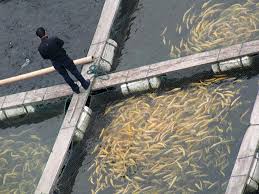 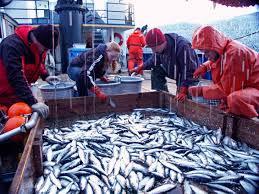 http://oprsr.government.bg/?page_id=4155 Като цяло новата ОП „Рибарство“ е насочена към иновации в рибарството и инвестиции в аквакултурите.Ще се финансира преминаването от стопански риболов към туризъм със средства, насочени към преоборудването на корабите, с които да се превозват туристи или да се ползват за любителски риболов.Предвидени са мерки за инвестиции на борда – модернизиране на риболовните уреди, с цел опазване на екосистемата и, също както по досегашната програма – за рязане на кораби за скрап. В този случай, който е получил парите, няма да има право да купува нов кораб в продължение на 5 години.Другите предвидени за финансиране дейности са инвестиции за преработка на улова и преки продажби, рибарски пристанища, кейове за разтоварване и лодкостоянки.При аквакултурите ще се приемат проекти за модернизация на фермите, преработка и предлагане на пазара на собствена продукция.Ще има е екологични мерки, които да компенсират производители в НАТУРА 2000.Предвидена е една нова мярка за застраховане на продукцията от рибните ферми.Ще се финансират и колективни инвестиции в производството.По новата оперативна програма „Рибарство“ 2014-2020 г. ще могат да се финансират и дейности, различни от аквакултурите и риболова – например изграждането на хотели и къщи за гости, строеж на детски градини. Това ще стане чрез мярка, чрез която ще се финансират сдружения на рибари – така наречените "местни инициативни рибарски групи".Сформирането на сдруженията ще се стимулира на териториален принцип – в общини край Дунав и Черно море, а на конкурентен принцип ще се изберат и две рибарски групи във вътрешността на страната – най-вероятно край големите язовири. На същия принцип – чрез рибарските групи с пари от програмата ще се финансира ремонтът на музеи.В една група може да членуват рибари от няколко съседни общини. При новата програма фокусът ще е върху разнообразяването на рибарската дейност – хората ще бъдат насърчавани да сменят професията, с цел опазване на рибните ресурси.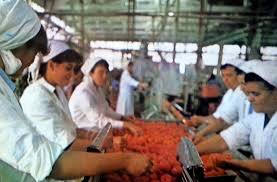 ПРОГРАМА „ХОРИЗОНТ 2020”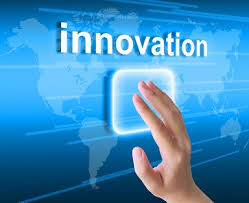 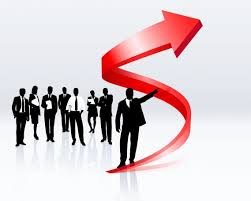 https://ec.europa.eu/programmes/horizon2020/Хоризонт 2020“ е програма, която обединява досегашните Рамкови програми и инструменти, финансиращи научни изследвания и разработване на нови технологии. С бюджет от около 80 млрд. евро за периода 2014 - 2020 г. Програмата е част от усилието за създаване на растеж и нови работни места в ЕС.Програмата има три приоритета:Наука на най-високо ниво – укрепване на позицията на ЕС като световен лидер в научните постижения с над 26 млн. евро ще бъдат насърчавани върхови научни постижения.Конкурентни индустрии – укрепване на индустриалното лидерство чрез иновации, целящи да върнат Европа по пътя на растежа и създаването на работни места с над 18 млн. евро ще се финансират мащабни инвестиции в ключови технологии и подобряване на финансовата подкрепа за малки и средни предприятия (МСП).По-добро общество – въвеждане на нови методи за справяне със социалните предизвикателства по отношение на шест ключови области – здравеопазване, демографски промени и благосъстояние; безопасност на храните, устойчиво земеделие, морско дело и био-икономика; сигурна, чиста и ефективна енергия; развитие на устойчив транспорт; борба с климатичните промени и ресурсна ефективност и създаване на обединени, иновативни и сигурни общества – над 32 млн. евроОсновни бариери пред МСП за равитие и въвеждане на иновации:Затруднен достъп до финансиранеНедостатъчни умения, познания и капацитет за управление на иновациитеНедостатъчен опит в работата в мрежа и коопериране с външни партньори в областта на иновациитеНедостатъчна интернационализация на МСП Нови аспекти на програмата в полза на МСП:Пазарно ориентиран подход - „Хоризонт 2020“ ще отговори на обществените предизвикателства като помогне да се хвърли мост над пропастта между науката и пазара. Програмата е  в по-голяма степен фокусирана върху научни изследвания и иновации, водещи до повишавне на конкурентоспособността на европейската икономикаИма специален Инструмент за МСП - първа възможност за МСП да кандидатстват самостоятелно Опростяване на правилата:Единен набор от правила, адаптирани за целия цикъл на изследвания и иновации, които покриват всички програми и инструменти, финансиращи научни изследвания и са съгласувани с другите програми на ЕСКандидатстването е с по-унифицирана и опростена документация и се осъществява по електронен пътПо-широко възприемане на счетоводните практики на участниците за допустими преки разходи, фиксирана стойност за допустимите непреки разходи /25%/, отпадане на отчетите за присъствие на персонала на пълно работно време по даден проект и др. Прости критерии за оценкаСъкратен период за оценка на проектните предложения По-малко и по-целенасочени проверки и одити, възможно най-малко изисквания за представяне на сертификати за одит, без да се нарушава доброто управление на средствата, стратегия за одитиране, фокусирана върху риска и предотвратяването на измамиПодобрени правила за запазване на правата на интелектуална собственостБаланс между правна сигурност и гъвкавостНови форми за финансиране, насочени към иновациите: използване на финансовите инструменти, обществени поръчки за развойни дейности и продукти, награди, целеви кредити и капиталови инструментиНов акцент върху отворения достъп до резултатите от научни изследванияФокус върху обществените предизвикателства като чиста енергия и транспорт, гарантиране на безопасността на храните.Опростен достъп за фирми, университети, институти от всички страни в ЕС и трети страниИнтегриран подход в продкрепата за МСП:Участие в партньорски проектиУчастие с проекти по Инструмента за МСПУчастие в Евростар ІІ за насърчаване на транграничните пазарно-ориентирани иновации и НИРД за МСПДостъп до инструментите на финанасовия инженеринг Подкрепа на МСП през целия иновацонен цикъл за всички видове иновации в 13 тематични области за  2016 г. Високорискови ИКТ иновацииНанотехнологии, или други технологии за производство и за суровинна осигуреностПо-зелен и интегриран транспортЕко-иновации и устойчива осигуреност на суровиниКосмически изследванияКлинични изследвания и валидиране на диагностични устройства и биомаркери – ОТПАДА, но ще се отвори отново през 2017 г.Устойчиво производство и обработка на храни“Син” растежНисковъглеродни енергийни системиКритична градска инфраструктураПромишлени процеси, базирани на биотехнологиитеМобилни приложения за електронно управление - ОТПАДАИновационни бизнес модели за МСППовече информация на сайта на SME Instrument – “Topics for the SME Instruments” „ИНСТРУМЕНТ ЗА МСП”  на ПРОГРАМА „ХОРИЗОНТ 2020”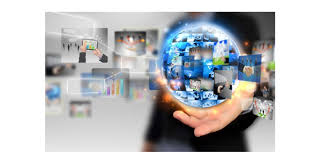 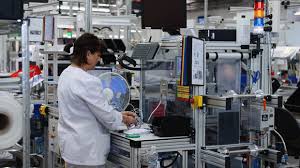 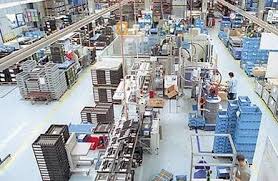 https://ec.europa.eu/programmes/horizon2020/en/h2020-section/sme-instrumentИнструментът за МСП е насочен към иновативни МСП с амбиция да се развиват, растат, интернационализират и повишават своята конкурентоспособност.Цели: Укрепване на иновационния капацитет на МСППодкрепа за пазарноориентирани иновацииЗапълване на пропуските във финансирането в ранния стадий на високорисковите изследвания и иновации от страна на МСП Стимулиране достигането на важни приложно-научни постижения в пазарно-ориентирани иновации.  Повишаване конкурентността на МСП и създаване на нови работни местаЕвропейско измерение, приложимост и значимост на иновацията Бенефициенти: Малки и средни предприятия (МСП), установени в държави-членки на ЕС или страни, асоциирани към Хоризонт 2020:Самостоятелни МСП от ЕС и от страни, присъединили се към програмата, генериращи печалба. /МСП от трети страни могат да бъдат само подизпълнители/Консорциум от МСП /в този случай грантът е за целия консорциум и не променя размера си в зависимост от броя на МСП в консорциума/Нововъзникнали предприятия – само ако имат иновативно предложение /Инструментът за МСП не е предназначен за подкрепа на новосъздадени фирми!/ Бюджет: 3 млрд евро Поетапна подкрепа, обхващаща целия иновационен цикъл, в три фази, допълнени с менторинг и коучинг услуга:Фаза 1: Предпроектни проучванияФаза 2: Иновативни дейностиФаза 3: Комерсиализация Фаза 1: ПРЕДПРОЕКТНИ ПРОУЧВАНИЯЦел: Проверка на технологичната, производствената, практическа, икономическа осъществимост и приложимост на иновационната идея/концепция, която е представлява новост за индустриалния сектор, за който е предназначена (нов продукт, процес, дизайн, услуга и технология или нови пазарни приложения на съществуващи технологии и др.). Дейности /за доказване на приложимостта/: Оценка на риска, проучване на пазарните ниши, търсене и предлагане, възможности за  потребителско участие, управление на интелектуалната собственост, търсене на партньори за приложение на концепцията, разработване  на иновационна стратегия за развитие Идентифициране и анализ на проблемните области и рискове пред увеличаването на рентабилността и конкурентоспособността на предприятието чрез иновации, които да бъдат адресирани по време на Фаза 2, за да увеличи възвръщаемостта на инвестициите в иновационни дейности. Очаквани резултати: Подробен бизнес план - Бизнес иновационен план ІІ, основаващ се на предложената идея/концепция, в който трябва да се опишат заложените спецификации на подготвения при подаването на проектното предложение /Бизнес иновационен план І/, чието изпълнение ще доведе до получаване на определен продукт/ услуга/ технология и др., като същевременно се докаже приложимостта на идеята и се направят оценки в следните насоки:Дали предлаганите решения съществуват на пазара?Какви се рисковете от реализирането на идеята?Дали закупуването на ноу-хау или Права на интелектуална собственост ще доведе до разрешаването на проблема?Как иновативните решения ще допринесат за повишаване на конкурентоспособността на фирмата и ще допринесе ли за откриване на нови работни места?Има ли иновационното решение общоевропейска приложимост?Дали се препоръчват допълнителни иновативни дейности, за които може да се кандидатства във Фаза 2? Бюджет:  71 249 евроФинансиране: Еднократна грантова помощ с фиксиран размер от 50 000 евро, възлизаща на 70% от бюджета + 30% съ-финансиране от бенефициентаПродължителност: 6 месецаФаза 2: ИНОВАТИВНИ ДЕЙНОСТИЦел: Подготовка от МСП на иновационни проекти, адресирани към конкретни предизвикателства и демонстриращи потенциал за повишаване на  фирмената конкурентоспособностДейности: Демонстрация, апробиране и тестване, създаване на прототипи, пилотни проекти, дизайн и довеждане на иновативната идея (продукт, процес, услуга, технология и др.) в готовност за пускане на пазара и създаване на пазарни реплики – Ниво на технологична готовност 6.Очаквани резултати: Разработена нова идея /под формата на продукт, процес, услуга, технология и др./, която има пазарно приложение. Разработен Бизнес иновационен план ІІІ, съдържащ подробна стратегия за комерсиализация на продукта, процеса или услугата, както и финансов план за изпълнението му, включващ и начини за привличане на частни инвестицииБюджет: от 650 000 евро до 3 250 000 евро; Грант: от 500 000 евро до 2 500 000 евро Финансиране: от 500 000 евро до 2.5 млн. евро, а в някои случаи, когато искането може да се обоснове  - и по-голям грант, съставляващ 70% от бюджета на проекта /100% БФП е възможна само в редки случаи, когато развойният компонент е значителен и конкретно е предвиден в Работната програма/Продължителност: от 1 до 2 години, а може и повече, когато това е обосновано от съответното МСП Фаза 3: КОМЕРСИАЛИЗАЦИЯЦел: Стимулиране реализирането и успешната комерсиализация на иновативните решенияОчаквани резултати: Успешно въвеждане на иновативен продукт, процес или услуга на пазара, водещо до повишаване на конкурентоспособността на фирматаФинансиране: Не е предвидено директно финансиране, но най-успешните и качествени проекти с голям потенциал за пазарна реализация, успешно преминали през Фаза 1 и Фаза 2  могат да бъдат подкрепени косвено чрез улесняване достъпа до финансовите инструменти на Хоризонт 2020 и Програмата COSME, които се създават съвместно с финансовите институции, като например Европейската инвестиционна банка и др. МенторствоЦел: Предлагане на допълнителна бизнес услуга на МСП за укрепване на иновационния капацитет на бенефициента за по-добро обвързване на проекта с конкретните потребности на фирмата и за подобряване на управленските му умения с цел осигуряване на максимален икономически ефект и дългосрочна устойчивост на резултатите от проекта.Идентифициране на проблемните области и набелязване на мерки за преодоляването им /при Фаза 1/ и прилагане на тези мерки и полагане на усилия за увеличаване на възвращаемостта на инвестициите от иновативните дейности /при Фаза 2/. Осъществяване: Всеки бенефициент по Инструмента за МСП може да получи менторска подкрепа, включваща тренинги, обучения и консултации, както следва:При Фаза 1 – до 3 менторски дниПри Фаза 2 – до 12 менторски дни Тази услуга ще бъде достъпна чрез европейската мрежа Enterprise Europe Network.  Менторите са селектирани от централната база данни на мрежата, която се управлява от ЕК.Участниците могат да кандидатстват:за Фаза 1 с намерение да кандидатстват и по Фаза 2 на по-късен етап директно за фаза 2. /Фаза 1 не е задължителна, но е силно препоръчителна и улеснява подаването на по-добре обосновано предложение за Фаза 2/само еднократно с проектни предложения по отделните фази, независимо от това дали кандидатстват самостоятелно или в консорциум. Подаване на ново проектно предложение може да стане, само когато кандидатът е получил отказ за финансиране за подаденото вече от него проектно предложение Формулярите за кандидатстване и изискванията към бизнес плановете се прилагат като проектна документация при обявяването на всички конкурси за кандидатстванеПроектите се подават текущо с обикновено 4 контролни дати в годината – за 2016 г. са по Фаза 1: 24.02.2016, 03.05.2016, 07.09.2016 и 09.11.2016Фаза 2: 03.02.2016, 14.04.2016, 15.06.2016 и 13.10.2016 Предложенията се оценяват непосредствено след подаването им. При кандадатстване  по Фаза 1:от самостоятелно МСП не се изисква доказателство за финансов капацитет, а само деклариране на финансова възможност за реализирането на проектаот консорциум от МСП  координаторът на проекта трябва да представи самооценка за финансова възможност за реализирането на проекта, като използва наличния инструмент на Participant Portal При кандидатстване по Фаза 2 с грант 500 000 и над 500 000 евро, съгласно изискванията на Програмата Хоризонт 2020, кандидатът трябва да премине през проверка за финансова стабилност, следвайки разпоредбите на он-лайн Ръководството, публикувано на  Participant PortalАвансови плащания:При Фаза 1 е предвидено авансово плащане в размер на 40% от гранта /-5% за гаранционния фонд/ или 17500 евро и при завършване на проекта с приемане на финалния отчет – 32000 евроПри Фаза 2 авансовото плащане ще е на базата на стандартните правила за Хоризонт 2020, посочени в Ръководството, публикувано на  Participant Portal Съ-финансиране от бенефициента:Допуска се съ-финансирането при Фаза 2  да бъде в натура под формата на закупено оборудване, инфраструктура и други активи, придобити срещу заплащане ако:Стойността им не е по-висока от амортизационните отчисления на подобно закупено оборудванеНе са обременени с финансови таксиНеобходими са за изпълнението на проекта Информация за обявени конкурси:  https://ec.europa.eu/research/participants/portal/desktop/en/opportunities/h2020/ftags/sme_instrument.html 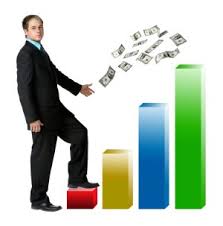 